MES DE MARÍA 2014Introducción:En este nuevo mes de María para jóvenes, 2014, queremos hacernos participes, como salesianos,  de las grandes preocupaciones que existen por lo que les está pasando a los jóvenes.La sociedad chilena con el transcurso de los años se ha caracterizado por manifestar grandes desigualdades y exclusiones. En el caso de los jóvenes, estos tienden a  considerar que no hay espacios adecuados de participación para ellos. Por tanto se encuentran en una constante búsqueda de instancias de representación y que permitan resolver sus demandas.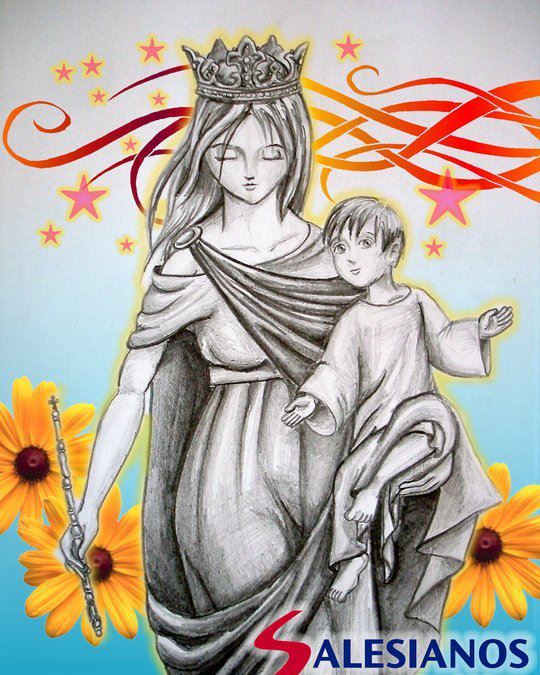 El aumento y diversificación del consumo de drogas y  alcoholismo juvenil ha sido motivo para abrir nuevas puertas de riesgo, como la delincuencia cada vez a más temprana edad.  Junto a ello, el suicidio juvenil es también muy fuerte en nuestro país, dando luces del sentido de la vida y el apoyo que nuestros jóvenes ven ausentes en muchos ámbitos.El Estado ha avanzado en propuestas políticas sociales en torno a los jóvenes, como mecanismos de “integración”, o como paliativos de su situación de marginación o desintegración social, económica, política y cultural.  Como Iglesia y como congregación salesiana preocupada  de los jóvenes,  esta realidad  nos lleva a potenciar una educación interior valórica y un fortalecimiento espiritual en nuestro mensaje del Mes de María; reavivar el proyecto vida, los valores, la persona de Jesús y de Don Bosco que reacciona ante los males de su tiempo y que propone un nuevo sentido de vida comprometido con la sociedad y, principalmente, con la realidad juvenil chilena.Hemos querido fijar mucho la atención en los jóvenes y los preadolescentes, e incluso en los niños, en este mes de María 2014 con el fin de ayudarles a crecer en su fe y en su persona aportando los valores de la espiritualidad mariana a su vida. Ojala que en el uso de este material  puedan los mismos jóvenes ser los protagonistas de su aplicación y vivencia, junto a sus educadores, como en el caso de los colegios y con los adultos agentes pastorales, en sus parroquias..Creemos estar realizando un servicio útil a la evangelización juvenil en Chile y mas allá de nuestras fronteras, en este año de misiones territoriales y de formación de discípulos y misioneros.El equipo EDEC, salesiano, les ofrece con mucho sentido de fraternidad este nuevo mes de María.Gracias por su apoyo y por estimularnos a seguir sirviendo a los jóvenes con corazón salesiano, en especial en las puertas del 2015 en que celebramos el bicentenario del nacimiento de san Juan Bosco (1815-2015) cuya figura nos indica siempre nuevos caminos para responder mejor en el servicio evangelizador de los jóvenes.Atte.  En Cristo Jesús, hijo de María:          P. HUGO STRAHSBURGER S.M. SDB  Y EQUIPO EDEC SANTIAGO DE CHILE, NOVIEMBRE 2014.Estructura:El lema propuesto para este año es: “Él es mi Hijo. ¡Síguelo!”. Con ello se quiere representar la imagen de María que confía en los jóvenes para seguir a Jesús y ser transformadores de la sociedad reescribiendo la historia con los valores del Evangelio. El objetivo general del mes es “Reflexionar sobre el testimonio de María de Nazaret que nos lleva al encuentro con Jesús comprometido con la vida humana”.Se proponen cuatro semanas de reflexión de lunes a viernes desde el 10 de noviembre hasta el 5 de diciembre.  Y el tiempo estimado para cada día es de 15 min. A diferencia de otros años se intenciona la participación de toda la comunidad asumiendo que este material es usado principalmente por ambientes escolares. No obstante, es de fácil adecuación a otros escenarios más pastorales, como es el caso de las parroquias, o para las distintas edades en el caso donde no exista un ciclo básico.Lunes	: prepararan estudiantes de Enseñanza Media / Grupos Juveniles.Martes	: preparan estudiantes de Segundo Ciclo (Quinto a Octavo Básico) / Grupos Pre Juveniles.Miércoles	: preparan estudiantes de Primer Ciclo Básico y Ciclo Pre – Básico / Grupos de Infancia.(para colegios sin Primer y Segundo Ciclo de Básica, pueden encargarse los curso de 	Enseñanza Media, haciendo las adaptaciones correspondientes)Jueves	: preparan apoderados, directivos y administrativos / Pastoral Familiar y Religiosos/asViernes	: preparan Profesores y Asistentes de la Educación / Catequistas y AsesoresLos momentos propuestos son:  “Abramos los sentidos... ampliemos la mirada... para un compromiso concreto”.ABRAMOS LOS SENTIDOS..., donde se da a conocer la temática del día a través de una breve motivación de la contingencia social a través de una pregunta, de manera tal, que los participantes centren su atención en lo que ocurre a su alrededor y que exige de cada uno involucrarse de manera corresponsable. ... AMPLIEMOS LA MIRADA..., que propone la iluminación del texto bíblico mediante una breve reflexión. La pregunta, el cuestionamiento es clave en este momento, pues permite detenerse y tomar conciencia de la realidad para que con una mirada cristiana se pueda iluminar la lectura que los participantes realicen al respecto.PARA UN COMPROMISO CONCRETO, y la presentación del signo, que permitirá establecer un compromiso personal y comunitario para vivir los valores cristianos propuestos según el énfasis de la semana. LEMA DEL MES:Él es mi Hijo, ¡Síguelo!”.OBJETIVO GENERAL:	“Reflexionar sobre el testimonio de María de Nazaret que nos lleva al encuentro con Jesús comprometido con la vida humana”.SEMANA 1:Miremos la sociedad con los ojos de MaríaOBJETIVO DE LA SEMANA:Mirar la realidad en la que vivimos con una mirada atenta como la de MaríaDÍA:LUNES 10 DE NOVIEMBREENCARGADOS:Estudiantes de Enseñanza Media o Grupos JuvenilesOBJETIVO DEL DÍA:	Descubrir lo que Jesús nos dice en medio de la realidad social juvenil, a la luz de la experiencia de Caná.Abramos los sentidos...Motivación:GUÍA 1: Este nuevo Mes de María nos invita a reflexionar sobre el testimonio de María de Nazaret que nos lleva al encuentro con Jesús comprometido con la vida humana. GUÍA 2: María nos ofrece una actitud atenta para mirar la vida, los contextos sociales, nuestro entorno. Ella silenciosa y profunda va guardando en su corazón lo que vive, observa, siente. Y con una actitud valiente, audaz va abriendo caminos para conocer a su Hijo y llegar al Padre. Dispongámonos durante este mes a vivir los signos marianos que nos invitarán a al encuentro con Jesús comprometido con la vida humana. En el nombre del Padre, del Hijo y del Espíritu Santo, Amén.GUÍA 1: A coro les invitamos a ofrecer nuestra oración por medio de la intercesión de María con la oración inicial del mes: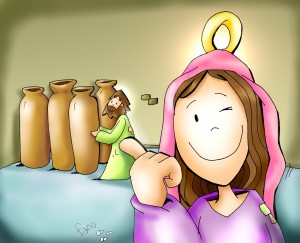 LECTOR: ¡Oh María!, durante el bello mes a Ti consagrado, todo resuena con tu nombre y alabanza. Tu santuario resplandece con nuevo brillo, y nuestras manos te han elevado un trono de gracia y de amor, desde donde presides nuestras fiestas y escuchas nuestras oraciones y votos.CORO: Para honrarte, hemos esparcido frescas flores a tus pies, y adornado tu frente con guirnaldas y coronas. Mas, ¡oh María!, no te das por satisfecha con estos homenajes. Hay flores cuya frescura y lozanía jamás pasan y coronas que no se marchitan. Éstas son las que Tú esperas de tus hijos, porque el más hermoso adorno de una madre es la piedad de sus hijos, y la más bella corona que pueden depositar a sus pies, es la de sus virtudes.LECTOR: Sí, los lirios que Tú nos pides son la inocencia de nuestros corazones. Nos esforzaremos, pues, durante el curso de este mes consagrado a tu gloria, ¡Oh Virgen Santa!, en conservar nuestras almas puras y sin manchas, y en separar de nuestros pensamientos, deseos y miradas aun la sombra misma del mal.CORO: La rosa, cuyo brillo agrada a tus ojos, es la caridad, el amor a Dios y a nuestros hermanos. Nos amaremos, pues, los unos a los otros, como hijos de una misma familia, cuya Madre eres, viviendo todos en la dulzura de una concordia fraternal.LECTOR: En este mes bendito, procuraremos cultivar en nuestros corazones la humildad, modesta flor que te es tan querida, y con tu auxilio llegaremos a ser puros, humildes, caritativos, pacientes y esperanzados.CORO:¡Oh María!, haz producir en el fondo de nuestros corazones todas estas amables virtudes; que ellas broten, florezcan y den al fin frutos de gracia, para poder ser algún día dignos hijos de la más Santa y la mejor de las Madres, Amén....ampliemos la mirada...Desarrollo:(Se escuchan sonidos urbanos: bocinas, voces, autos, etc. mezclados con anuncios de titulares noticiosos mientras se lee en off el texto siguiente: )VOZ EN OFF: Los niños y jóvenes hemos recibido un legado social construido por nuestros padres. En medio de esa sociedad observamos distintas realidades. Algunas de ellas no quisiéramos vivir, pues están marcadas por la injusticia, la desigualdad, el dolor, la pobreza. Sin embargo, también existen otras realidades llenas de esperanza, de buenos augurios, de fortaleza y solidaridad. (Aparecen  carteles mientras se escucha la canción Latinoamérica de calle 13)CARTEL 1: Continúan los  atentados de bombas por grupos terroristas.CARTEL 2: Turba de maleantes atacó a turistas.CARTEL 3: Aumenta la pobreza en las regiones latinoamericanas.CARTEL 4: Inmigrantes sufren discriminación.CARTEL 5: Un muerto y varios heridos en un ataque racista.CANCIÓN “LATINOAMÉRICA” – de Calle 13http://www.youtube.com/watch?v=DkFJE8ZdeG8(Se puede danzar el tema y al finalizar puede ingresar la palabra de Dios precedida de un cirio encendido)GUÍA 1: Muchos son los acontecimientos que vivimos como país y también, como pueblo Latinoamericano. Realidades que a veces sólo escuchamos, pero olvidamos atender. María nos muestra a través del texto bíblico que relata las Bodas de Caná como mirar la vida, estar atenta a ella y hacerse cargo corresponsablemente.Texto Bíblico: La bodas de Caná - Juan 2.1-12LECTOR: Al tercer día se hicieron unas bodas en Caná de Galilea;  y estaba allí la madre de Jesús.  Fueron también invitados a las bodas Jesús y sus discípulos.  Al faltar el vino,  María le dijo a Jesús: «No tienen vino».  Jesús respondió: «¿Qué quieres que haga?  Aún no ha llegado mi hora». Su madre dijo a los que servían: «Hagan lo que Él les diga». Estaban allí seis tinajas de piedra para agua,  conforme al rito de la purificación de los judíos,  en cada una de las cuales cabían dos o tres cántaros. Jesús les dijo: «Llenen estas tinajas de agua».  Y lo hicieron.  Entonces les dijo: Sáquenlas ahora,  y llévenlas al mayordomo.  Y así lo hicieron. Cuando el mayordomo probó el agua hecha vino,  sin saber él de dónde era,  aunque lo sabían los sirvientes que habían sacado el agua,  llamó al esposo, y le dijo: «Todo hombre sirve primero el buen vino,  y cuando ya han bebido mucho,  entonces el inferior;  más tú has reservado el buen vino hasta ahora». Este principio de señales hizo Jesús en Caná de Galilea,  y manifestó su gloria;  y sus discípulos creyeron en él. Después de esto descendieron a Cafarnaúm  Él,  su madre,  sus hermanos y sus discípulos;  y estuvieron allí no muchos días.Palabra de Dios. Te alabamos Señor.GUÍA 2: María, mujer de pocas palabras, pero asertiva, clara y directa. Ojos de mujer atenta, capaz de mirar la vida y darse cuenta de lo que sucede más allá de las formas. Con seguridad le habla al hijo y a los sirvientes para decirles: “Hagan lo que Él les diga”.  Imitando esta actitud mariana hagamos nuestra aquella frase de nuestra Madre y pensemos: ¿Qué me dice Jesús que haga en medio de la realidad que vivo?(Música reflexiva)... para un compromiso concreto.Presentación del Signo:GUÍA 1: El signo que nos acompañará esta semana es una imagen tradicional de María elegida por la comunidad. Esta imagen que seguramente hemos visto muchas veces, representa el legado cultural de nuestros padres y abuelos que nos han heredado en la construcción del camino de la fe. GUÍA 2: Cantemos a nuestra Madre unidos en comunidad, con el propósito para este día de estar atentos a la realidad que acontece, dispuestos a ayudar a quienes nos rodean, a mirar con los ojos de María nuestra vida como comunidad.CANTO MARIANO: Auxiliadora de Don BoscoEres María madre nuestraEsclava humilde del señorEres purísima doncellaHoy te cantamos con amorEres María desde siempreEres el cántico de hoy Ave, Ave María, AveAve, Ave María ,AveEres la guía de Don BoscoLa madre de la juventud Auxiliadora de la iglesiaDe todo el pueblo de DiosMaría eres desde siempre La guía de la juventudAve, Ave María, AveAve, Ave María ,AveEres el grito de esperanzaEres el canto del amorBendito el fruto de tu vientreQue con nosotros se quedoEl Emmanuel Dios con nosotrosAquel que su vida entregoAve, Ave María, AveAve, Ave María ,AveSon tantos jóvenes caídosA los que ay que levantar Son tantas manos lastimadasQue con amor hay que vendar Eres María nuestro ejemploLa madre de la caridad Ave, Ave María, AveAve, Ave María ,AveLEMA DEL MES:Él es mi Hijo, ¡Síguelo!”.OBJETIVO GENERAL:	“Reflexionar sobre el testimonio de María de Nazaret que nos lleva al encuentro con Jesús comprometido con la vida humana”.SEMANA 1:Miremos la sociedad con los ojos de MaríaOBJETIVO DE LA SEMANA:Mirar la realidad en la que vivimos con una mirada atenta como la de MaríaDÍA:MARTES 11 DE NOVIEMBREENCARGADOS:Estudiantes de Segundo Ciclo Básico o Grupos Pre - JuvenilesOBJETIVO DEL DÍA:	Identificar actitudes de paz, justicia y amor que construyen el Reino de DiosAbramos los sentidos...Motivación:GUÍA 1: Hay cosas que son cercanas y fáciles de observar. Hay otras que nos parecen lejanas y, por tanto, creemos que no nos involucran. Entonces, ¿Hasta qué punto podemos ser corresponsables de lo que se vive en sociedad o en comunidad? María nos enseña que debemos no sólo mirar el entorno con lucidez y verdad, sino también que es necesario participar activamente para procurar hacer el bien y aportar. Nos ponemos en la presencia del Señor, en el nombre del Padre, del Hijo y del Espíritu Santo, Amén....ampliemos la mirada...Desarrollo: (Se puede colocar un audio de anuncio de programa noticioso y se puede representar a un reportero transmitiendo la noticia. Se puede usar sonidos de guerra).PERIODISTA IN SITU 1: Muy buenos días. En directo transmitiendo para Audio Noticias desde el epicentro del conflicto en Siria. Hay combates en casi todas las áreas del país. Más de 2,8 millones de sirios se han registrado como refugiados en naciones vecinas. Hay más de 6,5 millones de desplazados internos. Alrededor de 250 mil viven en zonas asediadas por la guerra, con escasez de alimentos y medicamentos. El hambre está siendo utilizada como arma contra la población civil. El costo de vida ha aumentado drásticamente y el desempleo es alto. La violencia no disminuye y hay combatientes extranjeros presentes en todo lugar. La salud y la educación se han visto afectadas severamente. Se prevé que Siria podría ser un Estado fallido a finales de año, si el conflicto no se resuelve.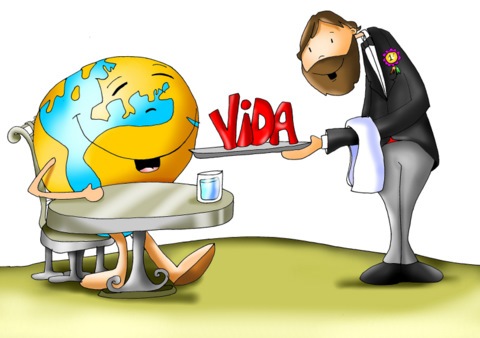 PERIODISTA EN EL ESTUDIO: Así es. La guerra en Siria parece ser ajena y lejana a nuestra realidad. Sin embargo, las actitudes que llevan a lo bélico se van cultivando desde pequeños y muchas de ellas son heredadas culturalmente. Sin embargo, no basta con resignarse. Como María podemos estar atentos a la contingencia, mirarla, criticarla y proponer nuevas actitudes de paz y justicia. Tú y yo podemos cambiar el mundo con los valores del Evangelio. Escuchemos el despacho que nuestro colega nos hace desde el país de Jesús. Adelante con tu reporte.PERIODISTA IN SITU 2: Gracias. Aquí estamos junto a San Lucas que nos cuenta lo que sucedió a los discípulos de Jesús un día que discutían quién era el más importante. Conoceremos también cuál fue la respuesta de Jesús.Texto Bíblico: Los discípulos discuten sobre quién es el más importante -  Lucas 22, 24. 26  -30SAN LUCAS: “Hola, buenos días. Yo escribí este testimonio sobre la pelea que mantuvieron los discípulos de Jesús. Los discípulos discutían sobre cuál de ellos debería ser considerado el más importante. Y Jesús les dijo: «El mayor entre ustedes hágase como el menor, y el que dirige como el que sirve. Porque, ¿cuál es mayor, el que se sienta a la mesa, o el que sirve? ¿No lo es el que se sienta a la mesa? Sin embargo, entre ustedes yo soy como el que sirve. Ustedes son los que han permanecido conmigo en mis pruebas; y así como mi Padre me ha otorgado un reino, yo les digo que coman y beban en mi mesa en el reino»”.Palabra de Dios. Te alabamos Señor.PERIODISTA IN SITU 2: Que gran testimonio ha escrito San Lucas. Entonces, lo que Jesús nos enseña también a nosotros es que la guerra es provocada por pequeñas actitudes de discordia que enemistan a las personas. Pero que si logramos revertirlas con gestos de amor y unidad podemos construir un mundo más humano, un Reino de Dios de justicia y paz.PERIODISTA EN EL ESTUDIO: Así es. Entonces la pregunta que les invitamos a reflexionar es ¿Qué gestos nuestros provocan discordia y enemistad? ¿Qué otras actitudes de paz, amor y justicia podemos cultivar?... para un compromiso concreto.Presentación del signo:(Los estudiantes del Segundo Ciclo habrán preparado unas palomitas de distintivo para entregar en la oración mientras se danza o depositan flores a María con el canto).PERIODISTA IN SITU 1: Continuando con el despacho, acá desde Siria creemos muy necesario que todas las personas puedan descubrir como servir a los demás en vez de imponerse por la fuerza a otros. Es por ello que, junto a los compañeros hemos querido compartir con ustedes un signo de paz que les invitamos a usar durante este día como recuerdo de las actitudes que Jesús hoy nos pide a vivir junto a quienes nos rodean.PERIODISTA EN EL ESTUDIO: Es verdad. Con esta gran noticia recibamos el signo de una paloma que llevaremos puesta como signo de compromiso por la paz en las pequeñas actitudes cotidianas. Hasta aquí nuestro despacho. Que tengan un buen día.CANTO: María Míramehttp://www.schoenstattmedia.cl/canciones/ver-oir/mariamira.htmlMaría mírame, María mírame si tu me miras el también me mirara (me mirara) Madre mía mírame (mírame)de la mano llévame(llévame) muy cerca de Él que ahí me quiero quedar. María cúbreme con tu manto que tengo miedo no se rezar que por tus ojos misericordiosos tendré la fuerza tendré la paz María mírame... Madre consuélame de mis penas Es que no quiero ofenderte mas que por tus ojos misericordiosos quiero ir al cielo y verlos ya María mírame...LEMA DEL MES:Él es mi Hijo, ¡Síguelo!”.OBJETIVO GENERAL:	“Reflexionar sobre el testimonio de María de Nazaret que nos lleva al encuentro con Jesús comprometido con la vida humana”.SEMANA 1:Miremos la sociedad con los ojos de MaríaOBJETIVO DE LA SEMANA:Mirar la realidad en la que vivimos con una mirada atenta como la de MaríaDÍA:MIERCOLES 12 DE NOVIEMBREENCARGADOS:Estudiantes Primer Ciclo y Pre Básico o Grupos de Infancia.OBJETIVO DEL DÍA:	Reconocer signos de preocupación de los padres por sus hijos a ejemplo de María y agradecerlos.Abramos los sentidos...Motivación:GUÍA 1: María es nuestra Madre. Y como buena mamá nos cuida y quiere que seamos unos buenos hijos y ¡muy felices! Pero, ¿Qué nos hace feliz en nuestra vida? ¿Nos preocupamos de cultivar la felicidad? Nos ponemos en la presencia del Señor, en el nombre del Padre, del Hijo y del Espíritu Santo, Amén....ampliemos la mirada...Desarrollo:GUÍA 2: María nos enseña que una madre se preocupa por su hijo. Ella atenta a Jesús, siempre le entregó mucho cariño y dedicación para que Él fuera un niño feliz. Tal vez por eso, al crecer, Jesús fue comprendiendo el amor del Padre y lo entregó a los demás de manera tan generosa. GUÍA 1: Coloquemos atención al mensaje que Jesús hoy nos regala a través de su mamá: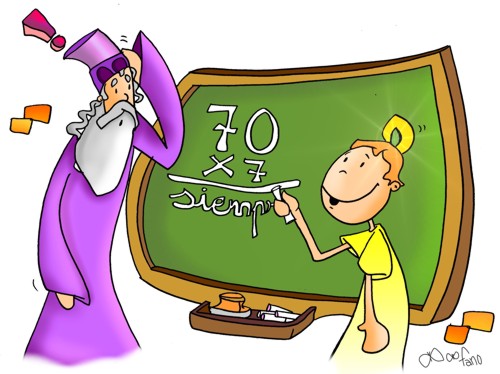 (Se puede representar el texto bíblico mientras se lee).Texto Bíblico:  Jesús es hallado en el templo - Lucas 2, 41-52LECTOR: Sus padres iban todos los años a Jerusalén a la fiesta de la Pascua. Cuando tuvo doce años, subieron ellos como de costumbre a la fiesta y, al volverse, pasados los días, el niño Jesús se quedó en Jerusalén, sin saberlo sus padres. Pero creyendo que estaría en la caravana,  hicieron un día de camino, y le buscaban entre los parientes y conocidos; pero al no encontrarle, se volvieron a Jerusalén en su busca. Y sucedió que, al cabo de tres días, le encontraron en el Templo sentado en medio de los maestros, escuchándoles y preguntándoles; todos los que le oían, estaban estupefactos por su inteligencia y sus respuestas. Cuando le vieron, quedaron sorprendidos, y su madre le dijo: «Hijo, ¿por qué nos has hecho esto? Mira, tu padre y yo, angustiados, te andábamos buscando.» El les dijo: «Y ¿por qué me buscaban? ¿No saben que yo debía estar en la casa de mi Padre?» Pero ellos no comprendieron la respuesta que les dio. Bajó con ellos y vino a Nazaret,  con ellos a Nazaret, donde vivió obedeciéndoles. Su madre conservaba cuidadosamente todas las cosas en su corazón. Jesús progresaba en sabiduría, en estatura y en gracia ante Dios y ante los hombres.Palabra de Dios. Te alabamos Señor.GUÍA 2: María atenta una vez más demuestra que le interesa lo que ocurre a su alrededor. Ella participaba junto a su familia de una peregrinación tradicional de su pueblo, pero a la vez, era madre, y estaba atenta a su hijo.GUÍA 1: A veces hacemos cosas que incomodan a nuestros padres, pero ellos con un amor paciente van a nuestro encuentro y cuidan de que crezcamos física y espiritualmente. Pensemos, ¿Qué nos han regalado nuestros padres y abuelos que nos ayudan a crecer en el amor?  (Música reflexiva)... para un compromiso concreto.Presentación del Signo:(Los niños que recitan salen con un corazón (en total 6 corazones)  muy grande donde se puede leer la estrofa del poema. La idea es que puedan pegar el poema y que la comunidad pueda leerlo durante el día).GUÍA 2: Una actitud que demuestra el crecimiento de nuestro corazón en el amor es la gratitud. Escuchemos la poesía que nuestros amigos recitarán a María Madre de Jesús: “Mi regalo para mamá” (Juan Guinea Díaz)Niño 1: Le regalo a mi mamá                                               Niño 2: Le regalo a mi mamá             una sonrisa de plata                                                               una caperuza roja             que es la que alumbra mi cara                                             por contarme tantas veces             cuando de noche me tapa.                                                   el cuento que se me antoja.Niño 3: Le regalo a mi mamá                                               Niño 4:Le regalo a mi mamá             una colonia fresquita                                                            una armadura amarilla             por no soltarme la mano                                                      que la proteja del monstruo             cuando me duele la tripa.                                                    que espanta en mis pesadillas.Niño 5: Le regalo a mi mamá                                              Niño 6: Le regalo a mi mamá             el lenguaje de los duendes                                                  una chistera de mago            por entender lo que digo                                                      en la que quepan mis besos            cuando nadie más lo entiende.                                            envueltos para regalo.GUÍA 1: Durante el día podemos volver a leer este poema escrito para la mamá. Pero también podemos pensar que es lo que le regalaríamos a nuestra Madre María por los cuidados que ella nos hace para acercarnos más a Jesús, por haber dicho que sí a Dios, porque nos auxilia ante situaciones difíciles, etc. Despedimos este momento de Oración cantando a nuestra Madre.CANTO: Junto a Ti María.https://www.youtube.com/watch?v=CZNWAWaIl-oJunto a ti María 
como niño quiero estar 
tómame en tus brazos 
guíame en mi caminar 

Quiero que me eduques 
que me enseñes a rezar 
hazme transparente 
lléname de paz 

MADRE MADRE MADRE MADRE (2) 

Gracias Madre mía 
Por llevarnos a Jesús 
haznos más humildes 
tan sencillos como tu 

Gracias madre mía 
por abrir tu corazón 
por que nos congregas 
y nos das tu amor 

MADRE MADRE MADRE MADRE (2)LEMA DEL MES:Él es mi Hijo, ¡Síguelo!”.OBJETIVO GENERAL:	“Reflexionar sobre el testimonio de María de Nazaret que nos lleva al encuentro con Jesús comprometido con la vida humana”.SEMANA 1:Miremos la sociedad con los ojos de MaríaOBJETIVO DE LA SEMANA:Mirar la realidad en la que vivimos con una mirada atenta como la de MaríaDÍA:JUEVES 13 DE NOVIEMBREENCARGADOS:Apoderados, Directivos y Administrativos o Pastoral Familiar y Religiosos/asOBJETIVO DEL DÍA:	Motivar una actitud que se ocupe de la contingencia en la cual vivimos a ejemplo de María.Abramos los sentidos...Motivación:GUÍA 1: Vemos con preocupación datos que revelan el sufrimiento de las personas en el mundo. En ocasiones poco y nada se sabe más allá del “metro cuadrado” que habitamos. Imitando la mirada atenta de María a su entorno, tal cual lo hizo en las bodas de Caná, te invitamos a pensar hoy ¿Cuáles son los temas que te preocupan? ¿Por qué? Nos ponemos en la presencia del Señor en el nombre del Padre, del Hijo y del Espíritu Santo, Amén....ampliemos la mirada...Desarrollo:  GUÍA 2: Chile es uno de los países con mayores niveles de desigualdad, depresión y  tristeza. Sin embargo, no son padecimientos que todos suframos por igual. Por ejemplo: el derrumbe de las Universidades Del Mar y Pedro de Valdivia, ¿sobre qué familias provoca la angustia de haber desperdiciado el futuro de los hijos? Tal vez podamos coincidir que quienes más sufrieron fueron los más pobres. Pero, ¿Por qué es así? GUÍA 1: Una postura frente a estos hechos puede ser escandalizarnos o preocuparnos. Sin embargo, ¿Cómo podemos ocuparnos responsablemente de ello más que el solo preocuparnos? Observemos a María que nos habla de esto: 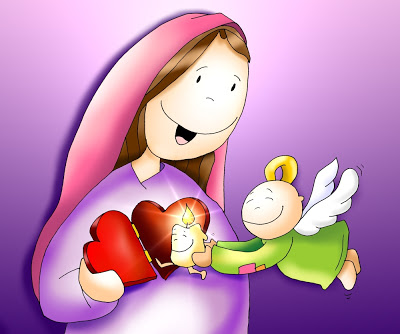 Texto Bíblico: El Magníficat – Lucas 1, 46 – 55LECTOR: Proclama mi alma la grandeza del Señor, se alegra mi espíritu en Dios, mi salvador; porque ha mirado la humillación de su esclava. Desde ahora me felicitarán todas las generaciones, porque el Poderoso ha hecho obras grandes por mí: su nombre es santo, y su misericordia llega a sus fieles de generación en generación. Él hace proezas con su brazo: dispersa a los soberbios de corazón, derriba del trono a los poderosos y enaltece a los humildes, a los hambrientos los colma de bienes y a los ricos los despide vacíos. Auxilia a Israel, su siervo, acordándose de la misericordia, como lo había prometido a nuestros padres, en favor de Abrahán y su descendencia por siempre.  Palabra de Dios. Te alabamos Señor.GUÍA 2: María eleva este canto a Dios pues ha mirado la realidad de su pueblo y reconoce en ella la  presencia amorosa del Padre. Ve como los pobres y humildes son recompensados. Se trata de un Dios que confía en sus hijos para que actúen con justicia y amor. GUÍA 1: Hoy te invitamos a descubrir como poder ocuparse en lo cotidiano por los que más sufren. A veces el sufrimiento puede que esté oculto en alguna persona que normalmente se ve feliz y por alguna razón este día necesita de tu sonrisa o de tu silencio. GUÍA 2: Ocuparnos más que preocuparnos es también mirar al compañero/a con ojos de bondad, colocándose en su lugar, siendo valiente para denunciar las injusticias y promover la justicia, a ejemplo de María.... para un compromiso concreto.Presentación del Signo:GUÍA 1: El signo que hoy presentamos son datos estadísticos de las distintas regiones del mundo. Se trata de conocer algunas realidades que afectan a los países y que podemos cambiar y fortalecer a partir de gestos sencillos y cotidianos que nos comprometen con la vida y la construcción de una mejor sociedad. Invitamos a un representante de cada curso o comunidad para que reciba estos afiches y los peguen en un lugar donde podamos leerlos e informarnos durante el día. Cantamos a nuestra Madre.(Para imprimir datos estadísticos se puede recurrir a link de CEPAL:  http://estadisticas.cepal.org/cepalstat/WEB_CEPALSTAT/infografias.asp?idioma=e )CANTO: Mi alma glorifica.Mi alma glorifica al Señor, mi Dios, gózase mi espíritu en mi salvador. El es mi alegría, es mi plenitud, El es todo para mí. Ha mirado la bajeza de su sierva muy dichosos me dirán todos sus siglos porque en mí ha hecho grandes maravillas el que todo puede cuyo nombre es santo. Mi alma glorifica... Su clemencia se derrama por los siglos sobre aquellos que le temen y le aman desplegó el gran poder de su derecha dispersó a los que piensan que son algo. Mi alma glorifica... Derribó a los potentados de sus tronos ensalzó a los humildes y a los pobres los hambrientos se saciaron con sus bienes y alejó de sí vacíos a los ricos. Mi alma glorifica... Acogió a Israel su humilde siervo acordándose de su misericordia como había prometido a nuestros padres a Abraham y descendencia para siempre. Mi alma glorifica...LEMA DEL MES:Él es mi Hijo, ¡Síguelo!”.OBJETIVO GENERAL:	“Reflexionar sobre el testimonio de María de Nazaret que nos lleva al encuentro con Jesús comprometido con la vida humana”.SEMANA 1:Miremos la sociedad con los ojos de MaríaOBJETIVO DE LA SEMANA:Mirar la realidad en la que vivimos con una mirada atenta como la de MaríaDÍA:VIERNES 14 DE NOVIEMBREENCARGADOS:Profesores y Asistentes de la Educación / Catequistas y AsesoresOBJETIVO DEL DÍA:	Identificar a María como nuestra madre celestial que nos enseña la maternidad y paternidad del amor.Abramos los sentidos...Motivación:GUÍA 1: María fue una mujer que supo ponerse de pie frente a las dificultades, incluso cuando todo parecía estar mal. Ella con una actitud resiliente acoge la vida y la cuida con valentía y tesón. Es lo que sucedió cuando a los pies de la cruz recibe a Juan como el hijo que Jesús le entrega. Nos ponemos en la presencia del Señor en el nombre del Padre, del Hijo y del Espíritu Santo, Amén....ampliemos la mirada...Desarrollo: GUÍA 2: Estando María con mucha pena por la muerte de su hijo Jesús, sabe sobreponerse y con la fortaleza de una mujer valiente se pone de pie para seguir viviendo con entereza. Jesús aprendió también a través de los ejemplos de su Madre a preocuparse de los demás y entonces, realiza el gesto de encomendarla a Juan, su discípulo, como madre y a él como hijo. Escuchemos atentamente el texto bíblico:Texto Bíblico: He aquí a tu Madre – Juan 19, 25 – 27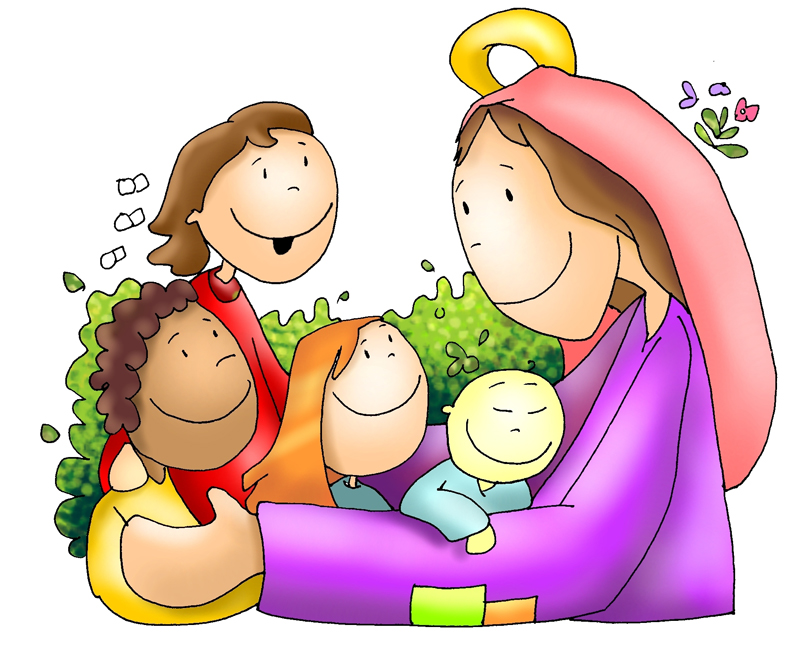 LECTOR “Junto a la cruz de Jesús estaban su madre, la hermana de su madre, María, la de Cleofás, y María, La Magdalena, Jesús, al ver a su madre y cerca al discípulo que tanto quería, dijo a su madre: «Mujer, ahí, tienes a tu hijo», Luego dijo al discípulo: «Ahí tienes a tu madre», Y desde aquella hora, el discípulo la recibió en su casa".Palabra de Dios. Te alabamos Señor.(Se puede danzar la canción de la Hermana Glenda: Ahí tienes a tu Madre)https://www.youtube.com/watch?v=LQ9eynENn5IGUÍA 1: A partir de este texto podemos preguntarnos entonces, ¿Cómo podemos ser un buen hijo o hija? Y si somos padres, ¿Cómo podemos ser unos buenos padres? Ciertamente son muchos las actitudes que se desprenden para responder estas preguntas... lo importante es que descubras al menos una de ellas y te comprometas a cultivarla en el silencio de tu interioridad. Los frutos estarán prontamente a la vista si eres perseverante y pones mucho amor y decisión en aquello que elijas.GUÍA 2: De la misma forma, la actitud de Jesús al no querer dejar a su madre desamparada y a su discípulo Juan solo, demuestra otro signo de preocupación por la vida y establece un camino de encuentro para cuidarse mutuamente. Jesús también nos pide a nosotros que seamos capaces de cuidarnos unos a otros, valorando lo que somos y aportando al bien de todos.... para un compromiso concreto.Presentación del Signo:GUÍA 1: Junto a la imagen tradicional de María que la comunidad escogió el primer día de esta semana, al iniciar el mes, colocamos los nombres de cada uno de nosotros. Con ello queremos simbolizar nuestra intención y compromiso para ser no sólo unos buenos hijos o padres, sino también buenas personas capaces de cuidar la vida, al igual que María lo hace con Juan y éste con ella, según Jesús se los ha pedido en la cruz. (Se depositan los nombres de los integrantes de la comunidad preparados previamente. Se sugiere tener carteles visibles con aquellos nombres más conocidos por todos y en canastas depositar el resto).GUÍA 2: Al despedirnos oramos juntos a María. Repitamos todos:Bendita sea tu purezay eternamente lo sea,pues todo un Dios se recrea,en tan graciosa belleza.A Ti Celestial Princesa,Virgen Sagrada María,yo te ofrezco en este díaalma, vida y corazón.Mírame con compasión,no me dejes Madre Mía. Amén.En el nombre del Padre, del Hijo y del Espíritu Santo, Amén.LEMA DEL MES:Él es mi Hijo, ¡Síguelo!”.OBJETIVO GENERAL:	“Reflexionar sobre el testimonio de María de Nazaret que nos lleva al encuentro con Jesús comprometido con la vida humana”.SEMANA 2:La sociedad que sueñan los jóvenesOBJETIVO DE LA SEMANA:Expresar los sueños  que tenemos de la sociedad iluminados por la experiencia de la familia de NazaretDÍA:LUNES 17 DE NOVIEMBREENCARGADOS:Estudiantes de Enseñanza Media o Grupos JuvenilesOBJETIVO DEL DÍA:	Expresar los sueños juveniles desde las convicciones personales desde las cuales Jesús les invita a comprometerse con el Reino.Abramos los sentidos...Motivación:GUÍA 1: La semana anterior reflexionamos en torno a la realidad social que vivimos y heredamos. Durante estos días nos reuniremos para expresar a la luz de María la sociedad que soñamos como jóvenes. ¿Qué quisiéramos cambiar del mundo en el que vivimos? ¿Qué quisiéramos mantener y cuidar para que las generaciones futuras lo reciban como legado? Nos ponemos en la presencia del Señor, en el nombre del Padre, del Hijo y del Espíritu Santo, Amén....ampliemos la mirada...Desarrollo:GUÍA 2: A coro les invitamos a ofrecer nuestra oración por medio de la intercesión de María con la oración inicial del mes:LECTOR: ¡Oh María!, durante el bello mes a Ti consagrado, todo resuena con tu nombre y alabanza. Tu santuario resplandece con nuevo brillo, y nuestras manos te han elevado un trono de gracia y de amor, desde donde presides nuestras fiestas y escuchas nuestras oraciones y votos.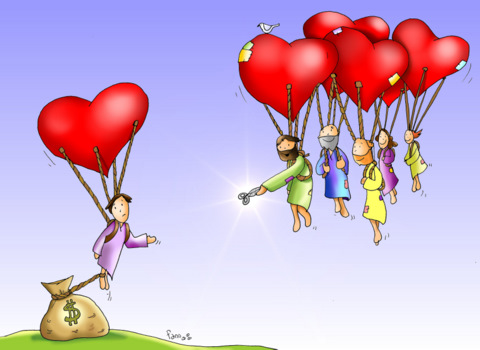 CORO: Para honrarte, hemos esparcido frescas flores a tus pies, y adornado tu frente con guirnaldas y coronas. Mas, ¡oh María!, no te das por satisfecha con estos homenajes. Hay flores cuya frescura y lozanía jamás pasan y coronas que no se marchitan. Éstas son las que Tú esperas de tus hijos, porque el más hermoso adorno de una madre es la piedad de sus hijos, y la más bella corona que pueden depositar a sus pies, es la de sus virtudes.LECTOR: Sí, los lirios que Tú nos pides son la inocencia de nuestros corazones. Nos esforzaremos, pues, durante el curso de este mes consagrado a tu gloria, ¡Oh Virgen Santa!, en conservar nuestras almas puras y sin manchas, y en separar de nuestros pensamientos, deseos y miradas aun la sombra misma del mal.CORO: La rosa, cuyo brillo agrada a tus ojos, es la caridad, el amor a Dios y a nuestros hermanos. Nos amaremos, pues, los unos a los otros, como hijos de una misma familia, cuya Madre eres, viviendo todos en la dulzura de una concordia fraternal.LECTOR: En este mes bendito, procuraremos cultivar en nuestros corazones la humildad, modesta flor que te es tan querida, y con tu auxilio llegaremos a ser puros, humildes, caritativos, pacientes y esperanzados.CORO:¡Oh María!, haz producir en el fondo de nuestros corazones todas estas amables virtudes; que ellas broten, florezcan y den al fin frutos de gracia, para poder ser algún día dignos hijos de la más Santa y la mejor de las Madres, Amén.(Se escuchan voces de jóvenes con frases características de sus mundos juveniles. También pueden salir mimos con carteles donde se lean estas frases claramente y se ubiquen en un lugar visible. En un momento se escucha canción: El baile de los que sobran – Los Prisioneros,  que se puede bailar o representar con signos).GUÍA 1: Los jóvenes somos conocidos por nuestras actitudes desafiantes, algunas irreverentes, pero otras llenas de vida. Mucho tenemos que decir frente a lo que vivimos y también requerimos ser escuchados y acompañados por cada uno de ustedes.  Pero, ¿cuáles son nuestras frases más características? Escuchemos algunas de ellas:FRASES: Mamá que hay de comer.Mamá donde está mi ropa.Y pa’ cuando es la prueba?Y si falto mañana?Mamá has visto mi polera... La polera esa... la con manga...Voy y vuelvo...Me dai’ plata...5 minutos más....Ay mamá!! si voy llegando...!!!Mamá no le digai’ al papá, porfa, porfa!!!Oye, esto no lo pasamos en clases!!!Mamá está el agua helaaa’!!!Mamá pero ya estoy graanndee!!!Mamá si todos sacaron rojos no hubo ningún siete...Profe no me contó bien los puntos...Profe una décima... porfa ¡!!... porfa!!!¿Había prueba?A no me da lata leer el libro!!! ... Yo me vi la película...Profe... no... pero pa’ qué borra!!!Profe déjeme ir al baño...Ya po’... date!!No. No. No... no estaba copiando... estaba comparando!!Profe de verdad, tengo apagado el celular.Justo que estudié y no van a hacer la prueba.Profe podemos hacer el trabajo en pareja, de a tres?GUÍA 2: Son muchas nuestras frases típicas, pero si tuviéramos que incluir otras que  expresen nuestros ideales juveniles ¿Cuáles serían? ¿Qué frases expresan nuestras convicciones más profundas? ¿En qué creemos? ¿Qué nos motiva a jugarnos por entero?CANCIÓN: El baile de los que sobran – Los Prisioneros.https://www.youtube.com/watch?v=X-YAnmsbnKM(Pueden aparecer frases que expresen aquello en lo que creen los jóvenes: Creo en la solidaridad, Creo en los derechos de las personas, creo en la igualdad, creo en la justicia, creo en el Amor de Jesús, etc.)GUÍA 1: Jesús también nos habla de los jóvenes. A través del texto del “Joven rico” a quién llama a comprometerse en la construcción de un Reino de Amor y Justicia, respetando su decisión. Escuchemos con atención el siguiente texto:Texto Bíblico:  El Joven Rico – Marcos 10, 17-22LECTOR: Cuando Jesús salía para irse, vino un hombre corriendo, y arrodillándose delante de Él, Le preguntó: “Maestro bueno, ¿qué haré para heredar la vida eterna?” Jesús le respondió: “¿Por qué Me llamas bueno? Nadie es bueno, sino sólo uno, Dios. Tú sabes los mandamientos: ‘No mates, no cometas adulterio, no hurtes, no des falso testimonio, no defraudes, honra a tu padre y a tu madre”. “Maestro, todo esto lo he guardado desde mi juventud,” dijo el hombre. Jesús, mirándolo, lo amó y le dijo: “Una cosa te falta: ve y vende cuanto tienes y da a los pobres, y tendrás tesoro en el cielo; entonces vienes y me sigues.” Pero él, afligido por estas palabras, se fue triste, porque era dueño de muchos bienes.Palabra de Dios. Te alabamos Señor.GUÍA 2: El joven rico a pesar de sentir en su corazón las ganas de conocer y seguir a Jesús, su comodidad pudo más y su respuesta fue: no soy capaz de dejarlo todo y seguirte Jesús. ¿Cuántas veces nuestra comodidad ha sido más fuerte y hemos preferido quedarnos en nuestra pieza o haciendo lo que es más fácil y cómodo en vez de salir y atrevernos a aportar a los demás? La invitación de este día es a darle forma a nuestros sueños juveniles y a atrever  a comprometerse por grande ideales... Después de todo, sin sueños la historia se escribiría de manera muy poco atractiva.... para un compromiso concreto.GUÍA 1: María Madre, confió plenamente en la voluntad del Padre y supo acompañar y esperar el crecimiento de su Hijo Jesús, hasta que fuera capaz de decidir y seguir su propio camino y misión. El signo para iniciar esta semana es una imagen de María según los jóvenes la imaginamos, destacando las cualidades que de ella admiramos. Estas son...(Se señalan las cualidades que los jóvenes rescatan de María y que están expresadas en la imagen construida por ellos. Se puede explicar sin necesidad del guión)GUÍA 2: Contentos por la presencia de María que es Madre de cada uno de nosotros también cantamos juntos.CANTO: Madre del mundohttps://www.youtube.com/watch?v=eO2Cfqajw48Este nuevo amanecer 
tu fuiste el crepúsculo mujer 
tu sí fue la respuesta 
con que el hombre 
Dios pudo nacer 

En su plan doro 
su andar 
las heridas Cristo 
no sufrió 
sus brazos 
fueron cuna de sonrisa 
y algodón 

Madre del mundo virgen 
paciente tímida 
que abres paso al cielo 
dicen que hoy muere 
en la cruz 
tu hijo Jesús. 

Crece un niño hasta los treinta 
como una hoja junto a ti 
gramadita 
pero este crudo otoño 
los hubo de separar 

Pero llegara pronto el día 
en que lo vuelvas a ver María 
en la gloria del reino 
celestial 

Madre del mundo 
virgen, paciente, tímida 
que abres paso al cielo 
dicen que hoy 
muere en la cruz 
tu hijo Jesús 
Madre del mundo 
virgen, paciente, tímida 
que abres paso al cielo 
dicen que hoy muere en la cruz 
tu hijo semilla de luz. 

De este triste atardecer 
tu fuiste el crepúsculo mujer.LEMA DEL MES:Él es mi Hijo, ¡Síguelo!”.OBJETIVO GENERAL:	“Reflexionar sobre el testimonio de María de Nazaret que nos lleva al encuentro con Jesús comprometido con la vida humana”.SEMANA 2:La sociedad que sueñan los jóvenesOBJETIVO DE LA SEMANA:Expresar los sueños  que tenemos de la sociedad iluminados por la experiencia de la familia de NazaretDÍA:MARTES 18 DE NOVIEMBREENCARGADOS:Estudiantes de Segundo Ciclo Básico o Grupos Pre - JuvenilesOBJETIVO DEL DÍA:	Descubrir que Jesús invita a los jóvenes a alcanzar los sueños a través de una actitud perseverante y de fe, según lo aprendió de María su madre.Abramos los sentidos...Motivación:GUÍA 1: Los jóvenes somos idealistas. Y estamos convencidos que sí podemos alcanzar nuestros sueños. Martín Luther King, uno de los grandes defensores por la igualdad y no discriminación de las personas afroamericanas, expresó en un discurso de Navidad: “Yo tengo un sueño...” y lo logró. El cardenal Raúl Silva Henríquez proclamó el sueño de una Iglesia unida y respetuosa de todas las personas sin discriminación. Facundo Cabral escribió: “bienaventurado el que no cambia sus sueños por el pan de cada día” y agregó: “¿Quién es un hombre sin un sueño? Nada”. Entonces, ¿Cuál es tu sueño? Tomados de la mano de María intentaremos responder a esta pregunta en este día. Nos ponemos en la presencia del Señor, en el nombre del Padre, del Hijo y del Espíritu Santo, Amén....ampliemos la mirada...Desarrollo: (Se puede preparar una escena en que una persona no pueda dormir porque su día ha estado muy agitado y lleno de actividades. En casa se siente estresado y no puede conciliar el sueño. Entonces camina, toma leche, etc. hasta que decide contar ovejas. Otros compañeros se visten de oveja y representan el salto típico de la oveja para quedarse dormido contando 1 oveja, 2 oveja... 5 oveja, hasta que ésta se sale del sueño y cambia la situación y ella comienza a contar personas, pero cada persona representa para ella un sueño para un mundo mejor)PERSONA EN PIJAMA: ¡Ay! que rabia... no puedo dormir. Estoy cansado y nada. Un paseo.... ¡No resulta!..... ¡ya sé! Un vaso de leche tibia con naranja.... ¡tampoco!.... ¿Qué más puedo hacer?.... Ya sé... contaré ovejas... Esto si resulta.... veremos qué pasa...... oveja 1, oveja 2, oveja 3, oveja 4, oveja 5.....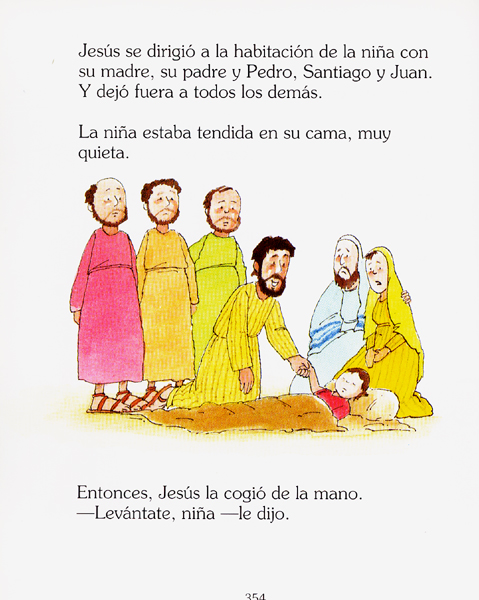 OVEJA 5: ¡Alto!... ¡Para!... estoy aburrida de que me despiertes cada noche, porque no puedes dormir... yo también estoy cansada... mis patas están hinchadas de tantos cercos que me haces saltar y mis compañeras también se sienten agotadas. ¿Qué pasaría si fueras tú quien debiera saltar la cerca?.... Es más.... y si en vez de soñar con ovejas.... soñaras un mundo mejor para que cuando despiertes puedas llevarlo a cabo? Hummm... a ver.... veamos.... sale de tu cama que quiero soñar... Ahora me toca a mí.... hummm.... (Las ovejas se reúnen y se acuestan, mientras que la persona con pijama se queda de pie sorprendida y dispuesta a saltar la cerca. Aparecen otros personajes de apoyo para representar la escena de los sueños de las ovejas)OVEJA 5: Sueño con que tú sonrías cada mañana y contagies tu alegría a otros....OVEJA 1: Sueño con que en el colegio los niños ayuden a cuidar el aseo del patio...OVEJA 2: Sueño con que las personas se saluden cada día aún sin conocerse...OVEJA 3: Sueño con que las personas aprecien sus diferencias y no se discriminen y maltraten...OVEJA 4: Sueño con despertar y que juntos hagamos realidad nuestros anhelos de un mundo mejor. Es lo que Jesús quiso hacer con la hija de su amigo Jairo al revivirla. Escuchemos con atención. Texto Bíblico: Jesús sana a la Hija de Jairo - Marcos 5, 21-43LECTOR: Cuando Jesús regresó en la barca a la otra orilla, una gran multitud se reunió a su alrededor, y él se quedó junto al mar. Entonces llegó uno de los jefes de la sinagoga, llamado Jairo, y al verlo, se arrojó a sus pies, rogándole con insistencia: "Mi hijita se está muriendo; ven a imponerle las manos, para que se cure y viva". Jesús fue con él y lo seguía una gran multitud que lo apretaba por todos lados. Todavía estaba hablando, cuando llegaron unas personas de la casa del jefe de la sinagoga y le dijeron: "Tu hija ya murió; ¿para qué vas a seguir molestando al Maestro?".  Pero Jesús, sin tener en cuenta esas palabras, dijo al jefe de la sinagoga: "No temas, basta que creas". Y sin permitir que nadie lo acompañara, excepto Pedro, Santiago y Juan, el hermano de Santiago, fue a casa del jefe de la sinagoga. Allí vio un gran alboroto, y gente que lloraba y gritaba. Al entrar, les dijo: "¿Por qué se alborotan y lloran? La niña no está muerta, sino que duerme". Y se burlaban de él. Pero Jesús hizo salir a todos, y tomando consigo al padre y a la madre de la niña, y a los que venían con él, entró donde ella estaba. La tomó de la mano y le dijo: "Talita kum", que significa: "¡Niña, yo te lo ordeno, levántate!". En seguida la niña, que ya tenía doce años, se levantó y comenzó a caminar. Ellos, entonces, se llenaron de asombro, y él les mandó insistentemente que nadie se enterara de lo sucedido. Después dijo que dieran de comer a la niña.Palabra de Dios. Te alabamos Señor.GUÍA 2: La hija de Jairo era una niña adolescente como algunos de nosotros. La familia estaba preocupada, porque la niña estaba enferma, al punto que murió mientras Jesús llegaba a su casa. Pero Él le devuelve la vida y confía en que ella es capaz de ponerse de pie de nuevo y también confía en su familia para que le de los cuidados necesarios. Es la experiencia que seguramente Jesús vivió muchas veces junto a sus padres. María y José, al igual que cualquier niño debieron cuidar a su hijo de tantas enfermedades y malestares de infancia, hasta que él aprendiera a hacerlo por sí mismo. Este amor recibido como hijo no sólo de su Madre sino también del Padre Dios, Él lo entrega a otros y en esta ocasión a la hija de su amigo Jairo.GUÍA 1: Jesús con este texto nos llama también a cada uno de nosotros a despertar y levantarnos, a revivir como esta niña y a luchar por esos sueños que anhela el corazón. Los sueños podemos alcanzarlos, pero es necesario disponer nuestra voluntad y realmente esforzarse en lograrlo. Podemos empezar por pequeñas metas diarias y así cada día será una gran oportunidad para crecer como personas de bien y en bondad.... para un compromiso concreto.Presentación del Signo:GUÍA 2: Como signo de este día queremos compartir una noticia que ocurrió en la navidad pasada, pero que expresan los sueños de los niños chilenos. Fueron cientos los deseos infantiles que llegaron al portal SueñosNavidad.cl creado por el gobierno para celebrar la Nochebuena. Estos sueños infantiles quedaron impresos en "El Gran Libro de los Sueños", conservado en la Biblioteca Nacional. ¿Qué sueñan los niños chilenos? Queremos compartir algunas de las respuestas que podrás leer durante el día:(Ver link http://www.lasegunda.com/Noticias/Impreso/2013/12/902467/los-suenos-de-navidad-que-escribieron-cientos-de-ninos-chilenos  )Que nunca se acaben los postres. Que se terminen los incendios forestales. Que los chilenos seamos solidarios con el pueblo sirio que sufre.Mi sueño es que papá tenga un auto más grande para no quedar apretados.Sueño que alguien detenga el bullying para así no tener que irme del colegio.Quiero tener una hermanita.Tener una mamá que me ame mucho.Que me vaya bien en la PSU. GUÍA 3: Junto a los sueños de estos niños mantendremos un panel con plumones para que podamos escribir allí también nuestros propios sueños como comunidad. Te invitamos a participar en esta actividad. Nos despedimos de María cantando.CANTO:  Bendita sea tu pureza               https://www.youtube.com/watch?v=d9sO7Vv_EXwBendita sea tu pureza y eternamente lo sea, pues todo un Dios se recrea, en tan graciosa belleza. A ti celestial princesa, Virgen Sagrada María, yo te ofrezco en este día, alma vida y corazón. Mírame con compasión, no me dejes Madre mía. (Bis)LEMA DEL MES:Él es mi Hijo, ¡Síguelo!”.OBJETIVO GENERAL:	“Reflexionar sobre el testimonio de María de Nazaret que nos lleva al encuentro con Jesús comprometido con la vida humana”.SEMANA 2:La sociedad que sueñan los jóvenesOBJETIVO DE LA SEMANA:Expresar los sueños  que tenemos de la sociedad iluminados por la experiencia de la familia de NazaretDÍA:MIERCOLES 19 DE NOVIEMBREENCARGADOS:Estudiantes Primer Ciclo y Pre Básico o Grupos de InfanciaOBJETIVO DEL DÍA:	Identificar la imagen que se tiene de María y que acompaña nuestro camino de fe y encuentro hacia Jesús.Abramos los sentidos...Motivación:GUÍA 1: ¡María soñó en grande! Y no sólo fue capaz de soñar sino que también luchó incansablemente por lograr sus ideales. Pero, ¿Qué sueños tenía María? Hoy intentaremos descubrir los sueños de nuestra Madre y cómo ellos podrían ser también nuestros sueños como cristianos y estar más cerca de Jesús. Nos ponemos en la presencia del Señor en el nombre del Padre, del Hijo y del Espíritu Santo, Amén...ampliemos la mirada...Desarrollo: (Se escucha música infantil para DORMIR – sólo unos segundos para introducir el momento -. Si existe la posibilidad de representar las imágenes con niños disfrazados o sólo leer el texto y tener preparadas las imágenes para el apoyo visual. A un costado a un niño/a mirando las escenas y comiendo un dulce atento/a a lo que sucede)Música para dormir https://www.youtube.com/watch?v=GWBmjxA4dLwIMAGEN 1: Sueño que María es una princesa.... que con su mano delicada acaricia la vida y regala dulzura.IMAGEN 2: Sueño que María es una madre que abraza con cariño y nos cobija con amor.IMAGEN 3: Sueño que María es quien comparte mis días y conoce lo que siento y pienso a cada momento.IMAGEN 4: Sueño que María toma mi mano y me lleva hacia el corazón de Jesús.(Aparece el niño/a que observaba las escenas)NIÑO/A: ¡Esperen!... ¿Por qué dicen que sueñan con María que acaricia la vida, que nos cobija con amor, que nos acompaña todos los días y que nos lleva hacia Jesús? Eso no es un sueño... Es real. Si no me creen escuchen el relato cuando visita a su prima Isabel y verán que ¡¡¡ella es todo lo que ustedes sueñan y mucho más!!!Texto Bíblico: María visita a su prima Isabel.  Lucas 1, 39 – 46LECTOR: Por esos días María partió apresuradamente a una ciudad ubicada en los cerros de Judá. Entró en la casa de Zacarías y saludó a Isabel. Al oír Isabel su saludo, el niño dio saltos en su vientre. Isabel se llenó del Espíritu Santo y exclamó en alta voz: « ¡Bendita tú eres entre las mujeres y bendito el fruto de tu vientre! ¿Cómo he merecido yo que venga a mí la madre de mi Señor? Apenas llegó tu saludo a mis oídos, el niño saltó de alegría en mis entrañas. ¡Dichosa tú por haber creído que se cumplirían las promesas del Señor!»"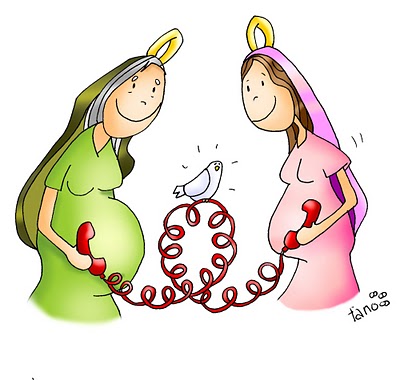 Palabra de Dios. Te alabamos Señor.(Mientras cada niño/a lee su texto se van depositando las flores a María que cada niño tendrá en su mano).IMAGEN 1: María es la Virgen servicial, que sirve a su prima Isabel, y en ella a toda la Iglesia. Siempre atenta y generosa nos enseña a cuidar la vida preocupándonos por los demás.IMAGEN 2: María es la madre que cuida y cobija con amor. Decide viajar largas horas para visitar a su prima y demostrarle cuanto la quiere. Ella también está dispuesta a demostrar su amor por ti y por mí.IMAGEN 3: María está en los detalles de cada día. Sólo basta con que cierres tus ojos y descubras la belleza maternal en todo cuanto nos rodea. IMAGEN 4: María hoy quiere que la tomes de su mano y sin soltarla nunca, camines hacia su Hijo Jesús... que sirve generosamente, que ayuda, que comparte, que se entrega.GUÍA 2: Nuestros compañeros/as más pequeños han preparado una poesía para nuestra Madre. Escuchemos con atención:Pacitos hacia Jesús(Giovanna Vásquez)Hoy abrí mis ojitosy vi una luz brillar;me levanté despacitoy por la ventana mirar.Una mano suave llamabapor el patio a andar.Rápido puse mis zapatosy su vestido alcanzar.Su nombre era María,y  Nazaret su lugar.Me invitó a conocer al Hijopara con Él siempre estar.Recorrimos ríos y valles,montañas y el ancho mar,y al llegar por fin a su casacon Jesús pude jugar.Aprendí  a ser cariñoso,a sonreír y dar bondad.Desde entonces nunca sueltola mano de María al caminar.... para un compromiso concreto.Presentación del Signo: Las huellas.GUÍA 2: Los grandes sueños de las personas tienen que ver con el Amor generoso. María así también lo demuestra. Ella soñó más de alguna vez con conocer el Amor de Dios y poder compartirlo con otros. Así lo hizo durante su vida. El signo que hoy ofreceremos son las huellas que estarán colocadas por todo el colegio (o parroquia) y que dirigirán sus pasos hacia Jesús. Con ellas queremos representar los pasos de María que van a tu encuentro y te acompañan hacia el Amor de su Hijo para que lo recibas y puedas donarlo en todos los lugares que vivas a diario. (Se puede pedir a cada curso que prepare este signo y distribuya sus huellas por el colegio eligiendo un lugar donde esté la imagen de Jesús, meta de este caminar junto a la Virgen).CANTO: Dios te Salve Maríahttps://www.youtube.com/watch?v=mAX0MUUOpnUDios te salve, María, llena de gracia, el Señor está contigo. Bendita eres entre todas las mujeres y bendito es el fruto de tu vientre, Jesús.Santa María, Madre de Dios, ruega por nosotros pecadores ahora y en la hora de nuestra muerte. Amén.LEMA DEL MES:Él es mi Hijo, ¡Síguelo!”.OBJETIVO GENERAL:	“Reflexionar sobre el testimonio de María de Nazaret que nos lleva al encuentro con Jesús comprometido con la vida humana”.SEMANA 2:La sociedad que sueñan los jóvenesOBJETIVO DE LA SEMANA:Expresar los sueños  que tenemos de la sociedad iluminados por la experiencia de la familia de NazaretDÍA:JUEVES 20 DE NOVIEMBREENCARGADOS:Apoderados, Directivos y Administrativos o Pastoral Familiar y Religiosos/asOBJETIVO DEL DÍA:	Compartir los sueños que las familias tienen para sus hijos como la familia de Nazaret.Abramos los sentidos...Motivación:GUÍA 1: Las familias también tenemos sueños para nuestros jóvenes y niños. Y mucho de lo que hacemos como adultos es para brindarles una vida confortable y segura. Hay veces en que esto es difícil, pero con esfuerzo y tesón, sabemos que lograremos grandes frutos teñidos del amor y el compromiso cristiano. Nos ponemos en la presencia del Señor, en el nombre del Padre, del Hijo y del Espíritu Santo, Amén...ampliemos la mirada...GUÍA 2: Es sabido que las familias son el sustento de la sociedad, su núcleo fundamental. Hoy son muchas las formas de vida familiar y cada una de ellas con una gran riqueza y fortaleza. Lamentablemente, junto con ellas han surgido nuevos obstáculos que hacen que las personas vivan de manera más individualista y solitaria.GUÍA 1: Es por ello que nosotros deseamos para ustedes, nuestros niños y jóvenes,  una vida familiar fortalecida en el amor, el diálogo y la acogida cristiana.  Y a ejemplo de la familia de Nazaret, vivamos la unidad y la armonía de sentirnos unidos. 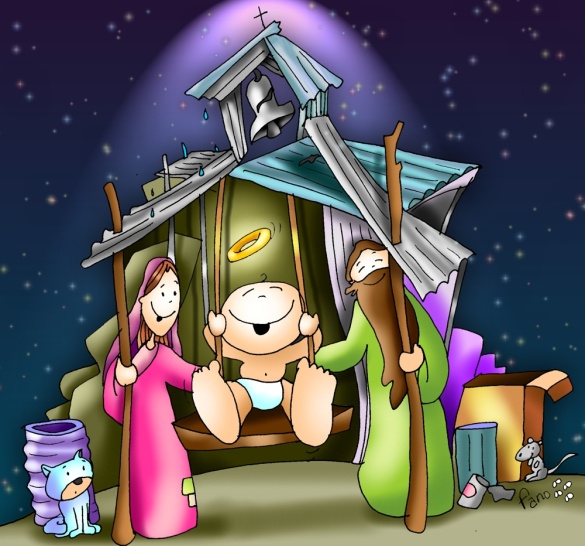 VOZZ EN OFF: En Chile de cada 100 familias, 30 están constituidas por una  mujer dueña de casa, dedicada al cuidado de los hijos y a las labores del hogar, mientras que el hombre trabaja y provee al sistema familiar. Otras 20 están constituidas por parejas con hijos, donde hombre y mujer trabajan remuneradamente fuera del hogar. El 50% restante se constituye como familias uniparentales, es decir, con un solo adulto a cargo, en su mayoría mujeres. Y aunque las familias son distintas, todas comparten la característica de formar un grupo en el que los lazos afectivos son sumamente significativos y necesarios.(Se escucha canción: En mi corazón – Phill Collins: https://www.youtube.com/watch?v=ULgFbLhO7j8 Mientras aparecen representadas distintos tipos de familia con carteles mensajes. Se puede preparar este momento con las propias familias de la comunidad. Sería un bello gesto para participar juntos).FAMILIA 1: Yo sueño y lucho cada día para que tú puedas estudiar y ser una gran persona.FAMILIA 2: Nosotros soñamos para ti un mundo más justo y solidario.FAMILIA 3: Soñamos con un hogar donde nos respetemos y valoremos mutuamente.FAMILIA 4: Soñamos para ti que encuentres en nosotros un apoyo y puedas comunicarte libremente.FAMILIA 5: Nuestro sueño de familia es que nos miremos a los ojos y nos hablemos con verdad.FAMILIA 6: Ven, te invito a soñar en familia un mundo mejor.(Ingresa una familia con el cirio encendido y el texto bíblico)Texto Bíblico: La familia de Nazaret – Lucas 2, 1 – 7 LECTOR: Sucedió que por aquellos días salió un edicto de César Augusto ordenando que se empadronase todo el mundo. Este primer empadronamiento tuvo lugar siendo gobernador de Siria Cirino. Iban todos a empadronarse, cada uno a su ciudad. Subió también José desde Galilea, de la ciudad de Nazaret, a Judea, a la ciudad de David, que se llama Belén, por ser él de la casa y familia de David, para empadronarse con María, su esposa, que estaba encinta. Y sucedió que, mientras ellos estaban allí, se le cumplieron los días del alumbramiento, y dio a luz a su hijo primogénito, le envolvió en pañales y le acostó en un pesebre, porque no tenían sitio en el alojamiento.Palabra de Dios. Te alabamos Señor.GUÍA 2: La familia de Nazaret al igual que todas las familias vivió momentos de mucho sacrificio y unidad. María a pesar de su embarazo avanzado, con gran decisión apoya a su esposo y lo acompaña a Belén para censarse. José por su parte, se preocupa de su esposa y de su Hijo que pronto nacería buscando un lugar para descansar.  ¿Cuántos gestos diarios observamos en nuestra familia que expresan el amor que nos tenemos?... para un compromiso concreto.Presentación del Signo: Imágenes de familias.GUÍA 1: Como signo de este día, ofrecemos imágenes de las familias de nuestra comunidad, diversas fotografías que nos muestran experiencias vividas y compartidas a diario que depositamos junto a María recordándonos el amor materno que acoge la vida. Cantamos. CANTO: María – Hermana Glendahttps://www.youtube.com/watch?v=s9IbcNN2ivkMARIA, MARIA, MARIA, MARIA te recuerdas Madre mia como lograste entrar a Dios en mi hogar yo lo primero que recuerdo que mi abuela te solía rezar MARIA, MARIA, MARIA, MARIA te recuerdas madre mia cuando mi madre me fue a bautizar a escondidas de mi padre a tu corazón me fue a entregar MARIA, MARIA, MARIA, MARIA recuerdas madre mía cuando comenzaba a sentir la vocación como tu borraste mis dudas Glenda los mejores años para Dios y recuerdas que mi madre tenía miedo de dejarme partir como tú en un sueño le recordaste Graciela, tú me la ofreciste para mi MARIA, MARIA, MARIA, MARIA te recuerdas madre mía cuando sufría esa gran dificultad como arrodillada ante tu imagen mis votos yo volví a profesar madre como explico en esta simple canción como vas llevándome siempre hasta Dios por esto tu que escuchas no receles como Juan recíbela en tu corazón MARIA, MARIA, MARIA, MARIA, MARIA, MARIALEMA DEL MES:Él es mi Hijo, ¡Síguelo!”.OBJETIVO GENERAL:	“Reflexionar sobre el testimonio de María de Nazaret que nos lleva al encuentro con Jesús comprometido con la vida humana”.SEMANA 2:La sociedad que sueñan los jóvenesOBJETIVO DE LA SEMANA:Expresar los sueños  que tenemos de la sociedad iluminados por la experiencia de la familia de NazaretDÍA:VIERNES 21 DE NOVIEMBREENCARGADOS:Profesores y Asistentes de la Educación / Catequistas y AsesoresOBJETIVO DEL DÍA:	Identificar la actitud de comprometida de María con los apóstoles y las primeras comunidades cristianas. Abramos los sentidos...Motivación:GUÍA 1: María ha sido ejemplo del cuidado de la vida aún en medio de escenarios desfavorables. Por ejemplo cuando acompaña a los discípulos tras la muerte de  Jesús y no tenían claridad de lo que podía suceder. ¿Has sentido el apoyo de alguien cuando te enfrentas a alguna dificultad? ¿Dios ha estado presente en ese momento de tu vida? Nos ponemos en la presencia del Señor, en el nombre del Padre, del Hijo y del Espíritu Santo, Amén....ampliemos la mirada...GUÍA 2: Seguramente a muchos de ustedes hemos visto crecer. Con el paso del tiempo, no sólo lo físico ha cambiado, sino que también la forma de pensar y de expresar. Muchas veces te he visto reír, otras te he visto llorar... Y si lo pienso detenidamente, nunca has estado solo/a... El amor de Dios se ha hecho presente en alguna persona o hecho en el momento que lo necesitaste.  Escuchemos atentamente:Texto Bíblico: La comunidad cristiana - Hechos 2, 42. 44 - 47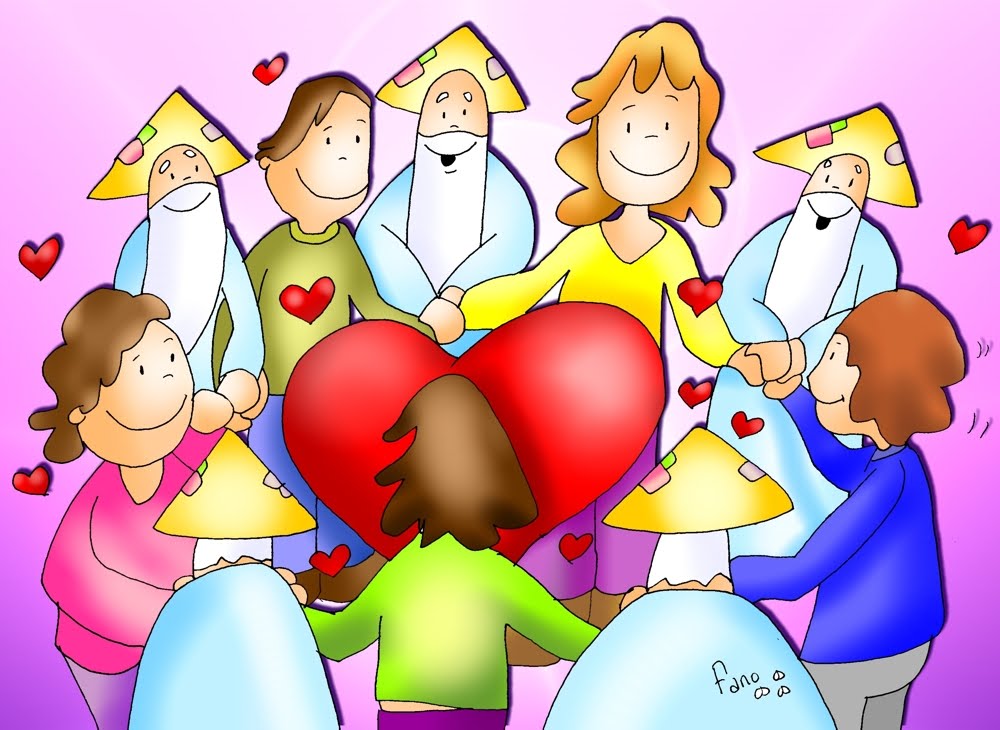 LECTOR Acudían frecuentemente a la enseñanza de los Apóstoles, a la convivencia, a la fracción del pan y a las oraciones. Todos los que habían creído estaban juntos y tenían todas las cosas en común; vendían todas sus propiedades y sus bienes y los compartían con todos, según la necesidad de cada uno. Día tras día continuaban unánimes en el templo y partiendo el pan en los hogares, comían juntos  con alegría y sencillez de corazón, alabando a Dios y hallando favor con todo el pueblo. Y el Señor añadía cada día al número de ellos los que iban siendo salvados.Palabra de Dios. Te alabamos Señor.GUÍA 1: María compartía la vida con los apóstoles y las primeras comunidades cristianas. Ella siendo servidora nos muestra un corazón generoso, capaz de gozos y de alegrías, de lágrimas y sufrimientos, pero también de mucha esperanza. Caminar de la mano de nuestra Madre es sentirnos hermanos, donde los problemas de nuestro prójimo son también nuestros problemas. En esto consiste la fraternidad cristiana que impulsa el compromiso concreto con la vida. GUÍA 2: Al igual que los primeros cristianos hoy queremos en compartir en comunidad la oración, signo de unión en la fe y de confianza plena en el Padre. Invitamos a los profesores y asistentes de la educación/Catequistas y Asesores a imponer nuestras manos sobre los niños y jóvenes que nos han sido confiados diciendo:Espíritu Santoderrama sobre nuestros niños y jóvenesla gracia de tu amory alimenta en ellos el gozo del amor generosoque se dona y vive en comunidad.Amén.... para un compromiso concreto.Presentación del Signo: Colecta de alimentos no perecibles (u otro)GUÍA 1: Motivados por el amor generoso de María Madre, presentemos nuestro signo como comunidad consistente en una colecta fraterna que irá en ayuda de........................................... (se indica). Recogeremos tu aporte el próximo viernes durante la oración del mes de María. Agradecidos por la bondad que brota del corazón nos despedimos cantando:CANTO: Eso que soy, eso te doy.https://www.youtube.com/watch?v=1nvHn_FPDOIA veces me pregunto: "¿por qué yo?" 
y sólo me respondes: "porque quiero". 
Es un misterio grande que nos llames 
así, tal como somos, a Tu encuentro. 

Entonces redescubro una verdad: 
mi vida, nuestra vida es Tu tesoro. 
Se trata entonces sólo de ofrecerte 
con todo nuestro amor, 
esto que somos. 

¿Qué te daré?, ¿qué te daremos?, 
¡Si todo, todo, es Tu regalo! 
Te ofreceré, te ofreceremos 
esto que somos... 
Esto que soy, ¡eso te doy! 

Esto que soy, esto es lo que te doy. 
Esto que somos es lo que te damos 
Tú no desprecias nuestra vida humilde 
se trata de poner todo en tus manos. 

Aquí van mis trabajos y mi fe, 
mi canto, mis bajones y mis sueños; 
y todas las personas que me diste 
desde mi corazón te las ofrezco. 

¿Qué te daré?, ¿qué te daremos?, 
¡Si todo, todo, es Tu regalo! 
Te ofreceré, te ofreceremos 
esto que somos... 
Esto que soy, ¡eso te doy! 

Vi tanta gente un domingo de sol. 
Me conmovió el latir de tantas vidas... 
y adiviné tu brazo gigantesco 
y sé que sus historias recibías. 

Por eso tu altar luce vino y pan: 
Son signo y homenaje de la vida. 
Misterio de ofrecerte y recibirnos, 
Humanidad que Cristo diviniza. 

¿Qué te daré?, ¿qué te daremos?, 
¡Si todo, todo, es Tu regalo! 
Te ofreceré, te ofreceremos 
esto que somos... 
Esto que soy, ¡eso te doy!.LEMA DEL MES:Él es mi Hijo, ¡Síguelo!”.OBJETIVO GENERAL:	“Reflexionar sobre el testimonio de María de Nazaret que nos lleva al encuentro con Jesús comprometido con la vida humana”.SEMANA 3:Jóvenes valientes y decididos como MaríaOBJETIVO DE LA SEMANA:Valorar las propuestas juveniles para comprometerse con la dignidad humana a ejemplo de MaríaDÍA:LUNES 24 DE NOVIEMBREENCARGADOS:Estudiantes de Enseñanza Media o Grupos JuvenilesOBJETIVO DEL DÍA:	Imitar el sí comprometido de María en el cuidado y defensa de la vida mediante actitudes concretas y consensuadas en comunidad.Abramos los sentidos...Motivación:GUÍA 1: Las movilizaciones estudiantiles han marcado tendencia en la contingencia del país. Mediante estas acciones los jóvenes han demostrado que no sólo sueñan con un mundo más justo,  sino que además son capaces de alzar la voz y luchar por lo que creen. María creyó en su Hijo y acompañó sus sueños, supo entender cuando Él se perdió y lo encontró en la Casa del Padre, estuvo a su lado en los años de misión y también junto a la cruz, incluso también, en la vida de las primeras comunidades cristianas. María cree también en ti y en mí para transformar el mundo en un Reino de justicia, paz y amor. Nos ponemos en la presencia del Señor, en el nombre del Padre, del Hijo y del Espíritu Santo, Amén....ampliemos la mirada...Desarrollo: 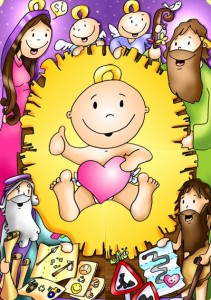 GUÍA 2: A coro les invitamos a ofrecer nuestra oración por medio de la intercesión de María con la oración inicial del mes:LECTOR: ¡Oh María!, durante el bello mes a Ti consagrado, todo resuena con tu nombre y alabanza. Tu santuario resplandece con nuevo brillo, y nuestras manos te han elevado un trono de gracia y de amor, desde donde presides nuestras fiestas y escuchas nuestras oraciones y votos.CORO: Para honrarte, hemos esparcido frescas flores a tus pies, y adornado tu frente con guirnaldas y coronas. Mas, ¡oh María!, no te das por satisfecha con estos homenajes. Hay flores cuya frescura y lozanía jamás pasan y coronas que no se marchitan. Éstas son las que Tú esperas de tus hijos, porque el más hermoso adorno de una madre es la piedad de sus hijos, y la más bella corona que pueden depositar a sus pies, es la de sus virtudes.LECTOR: Sí, los lirios que Tú nos pides son la inocencia de nuestros corazones. Nos esforzaremos, pues, durante el curso de este mes consagrado a tu gloria, ¡Oh Virgen Santa!, en conservar nuestras almas puras y sin manchas, y en separar de nuestros pensamientos, deseos y miradas aun la sombra misma del mal.CORO: La rosa, cuyo brillo agrada a tus ojos, es la caridad, el amor a Dios y a nuestros hermanos. Nos amaremos, pues, los unos a los otros, como hijos de una misma familia, cuya Madre eres, viviendo todos en la dulzura de una concordia fraternal.LECTOR: En este mes bendito, procuraremos cultivar en nuestros corazones la humildad, modesta flor que te es tan querida, y con tu auxilio llegaremos a ser puros, humildes, caritativos, pacientes y esperanzados.CORO. :¡Oh María!, haz producir en el fondo de nuestros corazones todas estas amables virtudes; que ellas broten, florezcan y den al fin frutos de gracia, para poder ser algún día dignos hijos de la más Santa y la mejor de las Madres, Amén.GUÍA 1: Ser jóvenes es ser hoy protagonistas de nuestra historia. Ser jóvenes es creer que hoy es el momento para aportar en la vida. Ser joven es atreverse a soñar y luchar para alcanzar aquello que deseamos. Ser joven es la fuerza de un Sí. El mismo sí que María un día dijo para cambiar la historia de la vida humana.Texto Bíblico: El Sí de María – Lucas 1, 26 - 38LECTOR Al sexto mes el ángel Gabriel fue enviado por Dios a una ciudad de Galilea, llamada Nazaret, a una virgen desposada con un varón que se llamaba José, de la casa de David; y el nombre de la virgen era María. Y entrando el ángel en donde ella estaba, dijo: ¡Llena eres de gracia! El Señor es contigo; bendita tú entre las mujeres. Mas ella, cuando le vio, se turbó por sus palabras, y pensaba qué saludo sería esta. Entonces el ángel le dijo: María, no temas, porque has hallado gracia delante de Dios. Y ahora, concebirás en tu vientre, y darás a luz un hijo, y llamarás su nombre JESÚS. Este será grande, y será llamado Hijo del Altísimo; y el Señor Dios le dará el trono de David su padre; y reinará sobre la casa de Jacob para siempre, y su reino no tendrá fin.  Entonces María dijo al ángel: ¿Cómo será esto? pues no conozco varón. Respondiendo el ángel, le dijo: El Espíritu Santo vendrá sobre ti, y el poder del Altísimo te cubrirá con su sombra; por lo el niño que nacerá, será llamado Hijo de Dios. Y he aquí tu parienta Isabel, ella también ha concebido hijo en su vejez; y este es el sexto mes para ella, la que llamaban estéril; porque nada hay imposible para Dios. Entonces María dijo: He aquí la sierva del Señor; hágase en mí según tu palabra. Y el ángel se fue de su presencia.Palabra de Dios. Te alabamos Señor.GUÍA 2: María siendo una joven, cuestionó al ángel, pues no comprendía cómo sería madre. Sin embargo, fue también capaz de atreverse a asumir un gran desafío y con el ímpetu y valentía de una gran mujer, dijo Sí a Dios. GUÍA 1: ¡Son muchos también los jóvenes que han dicho sí a la vida, sí a la esperanza, sí a la construcción de una sociedad digna y fraterna! Dicen sí cuando se organizan y levantan la voz por una educación de calidad, dicen sí cuando los fines de semana prefieren compartir el tiempo con los que más necesitan, dicen sí cuando se comprometen con la causa social, dicen sí cuando en lo cotidiano aportan al bien común y expresan actitudes de solidaridad. Los jóvenes estudiantes pueden demostrar que su sí está lleno de amor para compartir y para darlo en proyectos con grandes ideales.(Mientras se escucha la Canción de Violeta Parra “Que vivan los estudiantes” interpretada por Mercedes Sossa: https://www.youtube.com/watch?v=Ox5qxFCSPdQ  se lanza un cartel con letra visible que exprese lo que la comunidad educativa quisiera comprometerse en la defensa de la vida: ej. Igualdad, justicia, buen trato, respeto, escucha, etc. Puede ser que la semana anterior se haga la consulta y se tenga listo el material para este día. Lo importante es rescatar la participación y opinión consensuada).CARTEL: Nuestra comunidad educativa hoy quiere decir Sí a la vida a través de actitudes concretas que intentaremos vivir durante esta semana: (Se escriben las actitudes)... para un compromiso concreto.Presentación del Signo:(Se trata de una imagen de María creada por los jóvenes y acompañada de un SI gigante donde todos escriban en su interior el nombre como signo del compromiso que quieren vivir en comunidad y que se mostró en el cartel anterior).GUÍA 1: Junto a estas intenciones, presentamos también el signo con el cual iniciamos esta tercera semana del mes. Se trata de una imagen creada por nosotros de María en medio de la comunidad y comprometida con ella, acompañada por este Sí que lleva escrito el nombre de cada uno de nosotros, símbolo la respuesta que deseamos dar a la vida a ejemplo de nuestra Madre. Cantamos a María.(Se pueden depositar las flores a María mientras se escucha la canción).CANTO: Alégrate María – Hermana Glenda https://www.youtube.com/watch?v=hr7sOdGjZ6wAlégrate,   Alégrate,   AlégrateAlégrate MaríaAlégrate,   Alégrate,   AlégrateAlégrate MaríaLlena de graciaLlena de graciaLlena de graciaLlena de graciaEl Señor está contigoEl Señor está contigoEl Señor está contigoEl Señor está contigoVas a concebir en el senoy vas a dar a luz un hijoA quien pondrás por nombre   Jesús, JesúsEl Espíritu SantoVendrá sobre tiY el poder del altísimo te cubrirá con su sombraPor eso al que ha de nacerSerá SantoY será llamado Hijo de DiosHijo de DiosAlégrate,   Alégrate,   AlégrateAlégrate MaríaAlégrate,   Alégrate,   AlégrateAlégrate MaríaLEMA DEL MES:Él es mi Hijo, ¡Síguelo!”.OBJETIVO GENERAL:	“Reflexionar sobre el testimonio de María de Nazaret que nos lleva al encuentro con Jesús comprometido con la vida humana”.SEMANA 3:Jóvenes valientes y decididos como MaríaOBJETIVO DE LA SEMANA:Valorar las propuestas juveniles para comprometerse con la dignidad humana a ejemplo de MaríaDÍA:MARTES 25 DE NOVIEMBREENCARGADOS:Estudiantes de Segundo Ciclo Básico o Grupos Pre - JuvenilesOBJETIVO DEL DÍA:	Descubrir la presencia humilde de María en medio de la comunidad aportando a la unidad y fraternidad.Abramos los sentidos...Abramos los sentidos...Abramos los sentidos...Motivación:GUÍA 1: Los chilenos somos un pueblo solidario. En las comunidades rurales esto es aún más evidente. Chiloé es un buen ejemplo, a través de su minga, donde todos aportan para ayudar al vecino a trasladar su casa. Lo mismo ocurre en los barrios cuando se realizan eventos para ayudar a una familia que lo necesita, etc. Es la solidaridad que los jóvenes han vivido con mucha fuerza durante este último tiempo y de la cual hoy hablaremos a través de la imagen de María, mujer generosa y comprometida con la realidad humana. Nos ponemos en la presencia del Señor, en el nombre del Padre, del Hijo y del Espíritu Santo, Amén.Motivación:GUÍA 1: Los chilenos somos un pueblo solidario. En las comunidades rurales esto es aún más evidente. Chiloé es un buen ejemplo, a través de su minga, donde todos aportan para ayudar al vecino a trasladar su casa. Lo mismo ocurre en los barrios cuando se realizan eventos para ayudar a una familia que lo necesita, etc. Es la solidaridad que los jóvenes han vivido con mucha fuerza durante este último tiempo y de la cual hoy hablaremos a través de la imagen de María, mujer generosa y comprometida con la realidad humana. Nos ponemos en la presencia del Señor, en el nombre del Padre, del Hijo y del Espíritu Santo, Amén.Motivación:GUÍA 1: Los chilenos somos un pueblo solidario. En las comunidades rurales esto es aún más evidente. Chiloé es un buen ejemplo, a través de su minga, donde todos aportan para ayudar al vecino a trasladar su casa. Lo mismo ocurre en los barrios cuando se realizan eventos para ayudar a una familia que lo necesita, etc. Es la solidaridad que los jóvenes han vivido con mucha fuerza durante este último tiempo y de la cual hoy hablaremos a través de la imagen de María, mujer generosa y comprometida con la realidad humana. Nos ponemos en la presencia del Señor, en el nombre del Padre, del Hijo y del Espíritu Santo, Amén....ampliemos la mirada......ampliemos la mirada......ampliemos la mirada...Desarrollo: 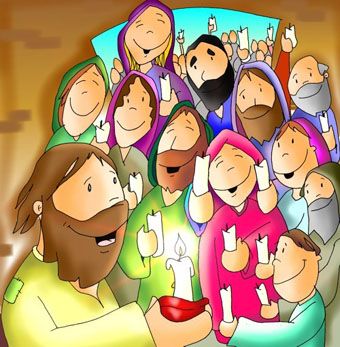 GUÍA 1: Chile es un país que ha vivido experiencias muy fuertes socialmente. Sin embargo, ha sido una constante también saber sobreponerse y levantarse con la ayuda de todos. En los últimos meses hemos visto flamear nuestra bandera con mayor fuerza tras el incendio en los cerros de Valparaíso o el terremoto de  la zona Norte del país. Muchos jóvenes han demostrado un hermoso signo de vida el compromiso desinteresado con aquellos que sufrieron con estos acontecimientos. Hoy María nos muestra lo que esto significa a través del mensaje del texto bíblico.Texto Bíblico: María junto a los apóstoles – Hechos 1, 12-14LECTOR "Entonces se volvieron a Jerusalén desde el monte de los Olivos, que está a un cuarto de hora de Jerusalén. Cuando llegaron, subieron al piso superior donde se alojaban: Pedro y Juan, Santiago y Andrés, Felipe y Tomás, Bartolomé y Mateo, Santiago de Alfeo, Simón el Zelota y Judas de Santiago. Todos ellos hacían constantemente oración en común con las mujeres, con María, la madre de Jesús, y con sus hermanos”.Palabra de Dios. Te alabamos Señor.GUÍA 2: En este texto vemos que María permanece en medio de la comunidad y aún pudiendo ser protagonista, por ser la Madre de Jesús, ella permanece humilde, participando activamente, siendo prójimo junto a los discípulos. Es este el signo que observamos en medio de los jóvenes que, desinteresadamente, dejaron sus casas y decididos ofrecieron su tiempo, fuerza y amor para compartirlo con un país que fue testigo de este compromiso generoso.(Se escucha audio con noticia de jóvenes ayudando en Valparaíso: https://www.youtube.com/watch?v=03dCad8SMhkO también se puede escuchar el agradecimiento de la Ministra de Desarrollo Social, Fernanda Villegas, a los jóvenes que Ayudaron en Iquique: https://www.youtube.com/watch?v=ld9yYzW4XD8)(Se danza canción “Alturas” de Inti Illimani con mimos expresando el intento de formar una torre con cajas de zapatos, pero estas se caen, hasta que llegan otro grupo de mimos que tienen más cajas y las ofrecen para que juntos puedan construir la torre, al lograrlo, se alegran, danzan tomados de la mano alrededor y entregan globos a la comunidad, los cuáles serán el signo del día).Desarrollo: GUÍA 1: Chile es un país que ha vivido experiencias muy fuertes socialmente. Sin embargo, ha sido una constante también saber sobreponerse y levantarse con la ayuda de todos. En los últimos meses hemos visto flamear nuestra bandera con mayor fuerza tras el incendio en los cerros de Valparaíso o el terremoto de  la zona Norte del país. Muchos jóvenes han demostrado un hermoso signo de vida el compromiso desinteresado con aquellos que sufrieron con estos acontecimientos. Hoy María nos muestra lo que esto significa a través del mensaje del texto bíblico.Texto Bíblico: María junto a los apóstoles – Hechos 1, 12-14LECTOR "Entonces se volvieron a Jerusalén desde el monte de los Olivos, que está a un cuarto de hora de Jerusalén. Cuando llegaron, subieron al piso superior donde se alojaban: Pedro y Juan, Santiago y Andrés, Felipe y Tomás, Bartolomé y Mateo, Santiago de Alfeo, Simón el Zelota y Judas de Santiago. Todos ellos hacían constantemente oración en común con las mujeres, con María, la madre de Jesús, y con sus hermanos”.Palabra de Dios. Te alabamos Señor.GUÍA 2: En este texto vemos que María permanece en medio de la comunidad y aún pudiendo ser protagonista, por ser la Madre de Jesús, ella permanece humilde, participando activamente, siendo prójimo junto a los discípulos. Es este el signo que observamos en medio de los jóvenes que, desinteresadamente, dejaron sus casas y decididos ofrecieron su tiempo, fuerza y amor para compartirlo con un país que fue testigo de este compromiso generoso.(Se escucha audio con noticia de jóvenes ayudando en Valparaíso: https://www.youtube.com/watch?v=03dCad8SMhkO también se puede escuchar el agradecimiento de la Ministra de Desarrollo Social, Fernanda Villegas, a los jóvenes que Ayudaron en Iquique: https://www.youtube.com/watch?v=ld9yYzW4XD8)(Se danza canción “Alturas” de Inti Illimani con mimos expresando el intento de formar una torre con cajas de zapatos, pero estas se caen, hasta que llegan otro grupo de mimos que tienen más cajas y las ofrecen para que juntos puedan construir la torre, al lograrlo, se alegran, danzan tomados de la mano alrededor y entregan globos a la comunidad, los cuáles serán el signo del día).Desarrollo: GUÍA 1: Chile es un país que ha vivido experiencias muy fuertes socialmente. Sin embargo, ha sido una constante también saber sobreponerse y levantarse con la ayuda de todos. En los últimos meses hemos visto flamear nuestra bandera con mayor fuerza tras el incendio en los cerros de Valparaíso o el terremoto de  la zona Norte del país. Muchos jóvenes han demostrado un hermoso signo de vida el compromiso desinteresado con aquellos que sufrieron con estos acontecimientos. Hoy María nos muestra lo que esto significa a través del mensaje del texto bíblico.Texto Bíblico: María junto a los apóstoles – Hechos 1, 12-14LECTOR "Entonces se volvieron a Jerusalén desde el monte de los Olivos, que está a un cuarto de hora de Jerusalén. Cuando llegaron, subieron al piso superior donde se alojaban: Pedro y Juan, Santiago y Andrés, Felipe y Tomás, Bartolomé y Mateo, Santiago de Alfeo, Simón el Zelota y Judas de Santiago. Todos ellos hacían constantemente oración en común con las mujeres, con María, la madre de Jesús, y con sus hermanos”.Palabra de Dios. Te alabamos Señor.GUÍA 2: En este texto vemos que María permanece en medio de la comunidad y aún pudiendo ser protagonista, por ser la Madre de Jesús, ella permanece humilde, participando activamente, siendo prójimo junto a los discípulos. Es este el signo que observamos en medio de los jóvenes que, desinteresadamente, dejaron sus casas y decididos ofrecieron su tiempo, fuerza y amor para compartirlo con un país que fue testigo de este compromiso generoso.(Se escucha audio con noticia de jóvenes ayudando en Valparaíso: https://www.youtube.com/watch?v=03dCad8SMhkO también se puede escuchar el agradecimiento de la Ministra de Desarrollo Social, Fernanda Villegas, a los jóvenes que Ayudaron en Iquique: https://www.youtube.com/watch?v=ld9yYzW4XD8)(Se danza canción “Alturas” de Inti Illimani con mimos expresando el intento de formar una torre con cajas de zapatos, pero estas se caen, hasta que llegan otro grupo de mimos que tienen más cajas y las ofrecen para que juntos puedan construir la torre, al lograrlo, se alegran, danzan tomados de la mano alrededor y entregan globos a la comunidad, los cuáles serán el signo del día).... para un compromiso concreto.... para un compromiso concreto.... para un compromiso concreto.Presentación del Signo: Globos de colores.GUÍA 1: Los globos de colores son el signo de este día que adornan la imagen de María nuestra Madre que, al igual cuando estuvo junto a los apóstoles, ella está presente en medio de nuestra comunidad invitándonos a comprometernos con la vida. Los globos de colores son los signos de alegría, el gozo profundo que nace de un corazón capaz de amar y entregarse por los demás. Cantamos a María.CANTO: La elegida.https://www.youtube.com/watch?v=j9eCfBp9OyIUna entre todas fue la escogida,fuiste tú María, la elegida.Madre del Señor, Madre del Salvador.MARÍA, LLENA DE GRACIA Y CONSUELO,VEN A CAMINAR CON EL PUEBLO,NUESTRA MADRE ERES TÚRuega por nosotros, pecadores en la tierra,ruega por el pueblo que en su Dios espera,Madre del Señor, Madre del Salvador.Presentación del Signo: Globos de colores.GUÍA 1: Los globos de colores son el signo de este día que adornan la imagen de María nuestra Madre que, al igual cuando estuvo junto a los apóstoles, ella está presente en medio de nuestra comunidad invitándonos a comprometernos con la vida. Los globos de colores son los signos de alegría, el gozo profundo que nace de un corazón capaz de amar y entregarse por los demás. Cantamos a María.CANTO: La elegida.https://www.youtube.com/watch?v=j9eCfBp9OyIUna entre todas fue la escogida,fuiste tú María, la elegida.Madre del Señor, Madre del Salvador.MARÍA, LLENA DE GRACIA Y CONSUELO,VEN A CAMINAR CON EL PUEBLO,NUESTRA MADRE ERES TÚRuega por nosotros, pecadores en la tierra,ruega por el pueblo que en su Dios espera,Madre del Señor, Madre del Salvador.Presentación del Signo: Globos de colores.GUÍA 1: Los globos de colores son el signo de este día que adornan la imagen de María nuestra Madre que, al igual cuando estuvo junto a los apóstoles, ella está presente en medio de nuestra comunidad invitándonos a comprometernos con la vida. Los globos de colores son los signos de alegría, el gozo profundo que nace de un corazón capaz de amar y entregarse por los demás. Cantamos a María.CANTO: La elegida.https://www.youtube.com/watch?v=j9eCfBp9OyIUna entre todas fue la escogida,fuiste tú María, la elegida.Madre del Señor, Madre del Salvador.MARÍA, LLENA DE GRACIA Y CONSUELO,VEN A CAMINAR CON EL PUEBLO,NUESTRA MADRE ERES TÚRuega por nosotros, pecadores en la tierra,ruega por el pueblo que en su Dios espera,Madre del Señor, Madre del Salvador.LEMA DEL MES:Él es mi Hijo, ¡Síguelo!”.OBJETIVO GENERAL:	“Reflexionar sobre el testimonio de María de Nazaret que nos lleva al encuentro con Jesús comprometido con la vida humana”.SEMANA 3:Jóvenes valientes y decididos como MaríaOBJETIVO DE LA SEMANA:Valorar las propuestas juveniles para comprometerse con la dignidad humana a ejemplo de MaríaDÍA:MIERCOLES 26 DE NOVIEMBREENCARGADOS:Estudiantes Primer Ciclo y Pre Básico o Grupos de InfanciaOBJETIVO DEL DÍA:	Reconocer y agradecer actitudes de servicio de miembros de la comunidad a ejemplo de María mujer atenta y servicial.Abramos los sentidos...Motivación:GUÍA 1: Todas las personas podemos aportar a un mundo mejor. No importa de dónde vengamos o si somos grandes o pequeños, en todos late un corazón que si lo escuchamos con atención descubriremos el Amor que brota y se desborda. María nos enseña a escuchar nuestro corazón haciendo silencio, estando atentos y dispuestos. Nos ponemos en la presencia del Señor, en el nombre del Padre, del Hijo y del Espíritu  Santo, Amén....ampliemos la mirada...Desarrollo: GUÍA 2: ¿Sabías que toda persona es capaz de amar? GUÍA 1: ¿Te has preguntado cuánto amor puedes compartir con quienes te rodean?GUÍA 2: ¿Cuándo fue la última vez tuviste una actitud de amor con tu prójimo?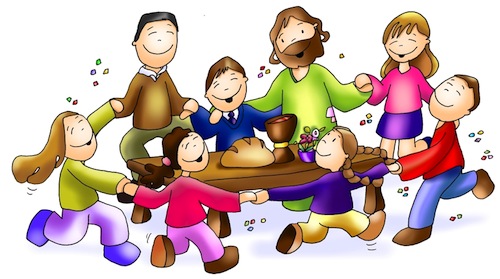 GUÍA 1: ¿Estás dispuesto a servir y ayudar con generosidad?GUÍA 2: Hoy el texto bíblico nos habla del corazón generoso y servicial que los apóstoles tenían con Jesús, en esta ocasión para ir a Jerusalén y preparar la cena de Pascua que pronto compartirían como familia. Escuchemos atentamente:Texto Bíblico: Los discípulos preparan la Cena de Pascua. Mateo 26, 17-19LECTOR: El primer día de la fiesta de los panes sin levadura, vinieron los discípulos a Jesús, diciéndole: «¿Dónde quieres que preparemos para que comas la pascua?» Y él dijo: «Vayan a la ciudad a cierto hombre, y díganle: El Maestro dice: Mí tiempo está cerca; en tu casa celebraré la pascua con mis discípulos». Y los discípulos hicieron como Jesús les mandó, y prepararon la pascua.Palabra de Dios. Te alabamos Señor.GUÍA 1: María fue una Madre buena que le enseñó a su Hijo Jesús a ser generoso y siempre dispuesto a ayudar. Así también, Él le enseña a sus discípulos. Reconociendo esta actitud también en nosotros, hoy queremos agradecer a algunas personas de la comunidad que con un corazón generoso y dispuesto nos sirven día a día con amor y generosidad.(Se pueden mencionar unas 5 personas miembros de la comunidad y que se quieran destacar por su servicio. Se menciona el nombre, se indican las razones para agradecer y se entrega un signo, que puede ser el poema “De tu mano María” escrito en una tarjetita creada por los niños).AGRADECIMIENTO A PERSONAS DE LA COMUNIDAD GUÍA 2: Como una forma de expresarles nuestro amor y gratitud por su entrega y servicio queremos compartir con ustedes un poema dedicado a María para que puedan llevárselo en el corazón:POEMA:De tu mamo María(Giovanna Vásquez C.)Mi manito pequeña se posa en tu suavidady recuesto mi cabecita en tu pecho a descansar.Siento el pálpito de tu alma que no descansa al compásy abro los ojos y suspiro para que me lleves a soñar.Por las sendas veo gente, niños y ancianos llorary cuando a su lado pasas un perfume envuelve y trae paz.En mi bolso pones el pañuelo para que yo pueda perfumarlos rincones que en la vida paso a paso vaya a andar.... para un compromiso concreto.Presentación del Signo: Poema (escrito con letra grande)GUÍA 1: El signo de este día es nuestro poema para que durante la jornada podamos leerlo y recordar que como María cada uno de nosotros está llamado a demostrar el amor por los demás en gestos pequeños de servicio y ayuda a cada momento. Nos despedimos cantando a nuestra Madre.(Se coloca poema escrito con letra grande y visible para que la comunidad pueda leerlo durante la jornada).CANTO: Dios te salve María  https://www.youtube.com/watch?v=iruf8TISgesLEMA DEL MES:Él es mi Hijo, ¡Síguelo!”.OBJETIVO GENERAL:	“Reflexionar sobre el testimonio de María de Nazaret que nos lleva al encuentro con Jesús comprometido con la vida humana”.SEMANA 3:Jóvenes valientes y decididos como MaríaOBJETIVO DE LA SEMANA:Valorar las propuestas juveniles para comprometerse con la dignidad humana a ejemplo de MaríaDÍA:JUEVES 27 DE NOVIEMBREENCARGADOS:Apoderados, Directivos y Administrativos o Pastoral Familiar y Religiosos/asOBJETIVO DEL DÍA:	Identificar la invitación de Jesús a ser sal y luz del mundo.Abramos los sentidos...Motivación:GUÍA 1: Las noticias muestran a muchos jóvenes involucrados en delincuencia, drogas y daños a la sociedad. Pero raramente se habla de los aportes positivos de ellos. Parece que estamos más acostumbrados a informarnos de lo negativo que existe. Hoy queremos invitarles a compartir un momento de oración distinto, a informarnos de las cosas buenas que los jóvenes realizan en el país y que, como María se alegra con los logros de su Hijo, nosotros nos llenamos de orgullo con la juventud chilena también. Nos ponemos en la presencia del Señor, en el nombre del Padre, del Hijo y del Espíritu Santo, Amén....ampliemos la mirada...Desarrollo: 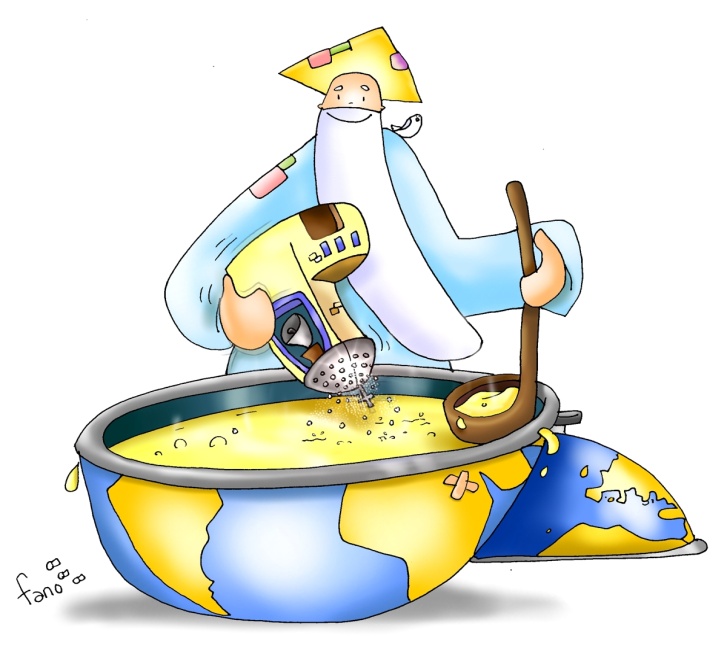 (Se puede ambientar el momento colocando una cortina musical de noticias)PERIODISTA 1: ¡Muy buenos días! (o buenas tardes según sea el caso). Damos inicio una vez más a nuestro programa noticioso: ¡El vaso medio lleno! Bienvenidos al Top Five de las noticias. Hoy lo dedicaremos a los jóvenes en Chile.PERIODISTA 2: En Chile son innumerables las bandas que con los años han logrado un importante sitial dentro de la música nacional, representando una fuerte influencia para las siguientes generaciones de músicos. Pero traspasar las fronteras significa un arduo trabajo, que muchos músicos chilenos están alcanzando. ¡Chile es hoy un gran semillero de artistas jóvenes!PERIODISTA 3: Un nuevo estudio  revela que el 84% de los jóvenes aceptan la diversidad. Actualmente los jóvenes están más dispuestos a dialogar con la diferencia en todas sus expresiones, lo cual constituye un buen síntoma para las proyecciones del Chile que se quiere construir.PERIODISTA 1: 8 de cada 10 jóvenes chilenos creen que el voluntariado es una forma efectiva de aportar al país. Hoy existen numerosas instituciones y espacios para poder aportar de forma voluntaria y donde los jóvenes son protagonistas otorgando una nueva imagen a la realidad chilena, comprometida y participativa en y con la sociedad.PERIODISTA 2: Son miles los jóvenes que han salido de sus casas y con pala al hombro para recoger escombros a los cerros de Valparaíso y ayudar en las labores de reconstrucción de la zona afectada por los incendios. Lo mismo ha ocurrido en el norte del país tras el terremoto del 1 de Abril.  Sin duda un ejemplo que habla de lo que los jóvenes pueden hacer al  comprometerse.PERIODISTA 3: Pero la noticia más aclamada para nosotros es sin duda lo que nuestra comunidad juvenil ha realizado en los distintos ambientes. Se trata de... (Se puede resaltar una noticia social de la propia comunidad a modo de sorpresa y gratitud).(Se cierra el momento con la cortina musical del inicio de este despacho noticioso)GUÍA 2: De la misma forma como los jóvenes son protagonistas de las noticias positivas actuales, lo mismo ocurrió en tiempos de Jesús, en medio de una sociedad sesgada y marcada por el poder que ejercían las autoridades judías. Escuchemos atentamente el relato bíblico:Texto Bíblico: Sal y luz del mundo. Mateo 5, 13 –16LECTOR: Ustedes son  la sal de la tierra; pero si la sal se desvanece, ¿con qué será salada? No sirve más para nada, sino para ser echada fuera y pisada por los hombres. Ustedes son la luz del mundo; una ciudad asentada sobre un monte no se puede esconder. Ni se enciende una luz y se pone debajo de un mueble, sino sobre el candelero, y alumbra a todos los que están en casa.  Así alumbre su luz delante de los hombres, para que vean sus buenas obras, y alaben a nuestro Padre que está en los cielos.Palabra de Dios. Te alabamos Señor.GUÍA 1: Jesús te invita a ser sal y luz del mundo. Él aprendió esto durante su crecimiento y descubrimiento de su misión. Seguramente, fue su madre quien acompañó este proceso para que Él definiera esta vocación al amor. De la misma forma hoy tú también estás llamado a preguntarte ¿Cuál es tu vocación? Si el amor nos hace felices, ¿Cómo puedes expresarlo plenamente?... para un compromiso concreto.Presentación del Signo: Mural de felicitaciones.GUÍA 2: El signo de este día es un mural de felicitaciones dedicado a los jóvenes de nuestra comunidad que dedican parte de su tiempo a compartirlo con quienes lo necesitan. Gracias por tu corazón generoso para amar. Que María sea tu camino hacia Jesús. Cantamos.(Se muestra un mural con colorido y letra llamativa que invite a la comunidad a compartir la alegría de convivir con jóvenes comprometidos socialmente).CANTO: Mientras recorres la vida.http://www.miscancionescatolicas.com/Cancionerocatolico/MIENTRAS%20RECORRES%20LA%20VIDA.htmlMientras recorres la vida, tú nunca solo estás
contigo por el camino, Santa María va.
Ven con nosotros a caminar, Santa María, ven. (bis)Aunque digan algunos que nada puede cambiar
lucha por un mundo nuevo, lucha por la verdad.Ven con nosotros...
Si por el mundo los hombres sin conocerse van,
no niegues nunca tu mano al que contigo está.Ven con nosotros...
Aunque parezcan tus pasos inútil caminar
tú vas haciendo caminos, otros los seguirán.Ven con nosotros...LEMA DEL MES:Él es mi Hijo, ¡Síguelo!”.OBJETIVO GENERAL:	“Reflexionar sobre el testimonio de María de Nazaret que nos lleva al encuentro con Jesús comprometido con la vida humana”.SEMANA 3:Jóvenes valientes y decididos como MaríaOBJETIVO DE LA SEMANA:Valorar las propuestas juveniles para comprometerse con la dignidad humana a ejemplo de MaríaDÍA:VIERNES 28 DE NOVIEMBREENCARGADOS:Profesores y Asistentes de la Educación / Catequistas y AsesoresOBJETIVO DEL DÍA:	Expresar un compromiso concreto con la comunidad a ejemplo del sí de María a través de la campaña solidaria.Abramos los sentidos...Motivación:GUÍA 1: Durante esta semana hemos visto ejemplos concretos de compromiso con la sociedad. Hoy es el momento para ver cuál ha sido nuestra respuesta con la comunidad. Hoy es el día en que recogeremos los aportes solidarios que cada uno realizó con generosidad y amor. Nos ponemos en la presencia del Señor, en el nombre del Padre, del Hijo y del Espíritu Santo, Amén...ampliemos la mirada...Desarrollo: 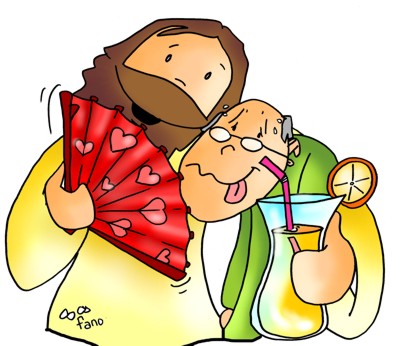 GUÍA 2: Muchas veces queremos ayudar a aquellos que necesitan. El ayudar es mucho más que lo material.  Ayudar a los demás incluye entregar tiempo, cariño, dedicación, amor. La solidaridad es uno de los pilares fundamentales de la vida del cristiano y siguiendo a Jesús podemos hacerlo mejor. Escuchemos el texto bíblico de hoy:Texto Bíblico: Lo que hicieron con unos de los más pequeños,  me lo hicieron a mí. Mateo 25, 35-40 LECTOR «Porque tuve hambre, y me dieron de comer, tuve sed y me dieron de beber, fui forastero y me acogieron, estaba desnudo y me vistieron, estuve enfermo, y me visitaron; estuve en la cárcel, y vinieron a mí». Entonces los justos le responderán, diciendo: «Señor, ¿cuándo te vimos hambriento, y te alimentamos, o sediento, y te dimos de beber? ¿Y cuándo te vimos forastero y te hospedamos, o desnudo y te vestimos? ¿Y cuándo te vimos enfermo o en la cárcel y fuimos a verte? » “Y les responderá: «En verdad les digo que cuanto hicieron a uno de los más pequeños de estos mis hermanos, me lo hicieron a mí».Palabra de Dios. Te alabamos Señor.GUÍA 1: El texto nos cuenta en qué consisten las obras de misericordia corporales, es decir, gestos de amor por el prójimo que van en su ayuda y le provocan un bien. Ciertamente, cada uno de nosotros tendrá muchos ejemplos de ayuda solidaria a otros. Te invitamos a compartir con tu compañero/a de al lado: ¿Qué acción solidaria recuerdas durante esta última semana? ¿Cómo te sentiste? ¿Cómo se sintió la persona a la cual ayudaste? (Se coloca música de fondo para motivar el compartir. Puede ser canción “Dar es Dar” de Fito Páez: https://www.youtube.com/watch?v=PbKTO3zoXOw  )GUÍA 2: Ayudar es salir de sí mismos par dar en el amor. Al dar también se recibe. María con su ejemplo nos demuestra con claridad lo que esto significa. Hoy queremos dar un paso más, a través de una actitud agradecida hecha oración.(Se lanza un lienzo con una Oración de agradecimiento escrita en letra grande colorida y visible).¡Enséñame Jesús a decir gracias!(Giovanna Vásquez C.)Enséñame Jesús a tener la mirada atenta para ver los gestos de gratuidad.Enséñame Jesús a abrir el corazón con generosidad para acoger lo diverso de la vida.Enséñame Jesús a extender mis manos y apresurar mi paso para ir en ayuda de mi prójimo.Pero por sobre todo Jesús, enséñame a ser humilde para agradecer la sencillez del silencio que se dona en los gestos de mis hermanos y amigos.Amén.... para un compromiso concreto.Presentación del Signo: Recolección de ayuda fraterna.GUÍA 1: El signo de este día, al finalizar nuestra tercera semana de oración, es la recolección de los alimentos no perecibles que como comunidad nos comprometimos a reunir. Estos irán en ayuda de familias que estarán muy contentas de recibir no sólo tu aporte, sino que tu tiempo, compromiso  y amor. Invitamos a los representantes de cada curso y comunidad a depositar su ayuda fraterna en los canastos dispuestos. Cantamos a nuestra Madre. CANTO: Madre del Amor – Cristóbal Foneshttp://cantaleamaria.blogspot.com/2012/01/madre-del-amor-cristobal-fones.htmlTú la amada y favorecida por el Señor,tú madre de la inocencia y del amor,tú que preguntas cómo y no por qué,tú que te haces servidora de Dios.No temas dice el ángelporque has encontrado el favor del Señory en la cruz ha vencidotu hijo nuestro Salvador.Tú llevas el silencio en tu corazón,tú eres reina de toda creación,tú que derribas la muerte con la fey te elevan victoriosa a Dios.Tú bienaventurada Madre de Jesúslo acompañas de la infancia hasta la cruz,tú llevas en silencio una espada de dolor,tú condúcenos a tu hijo Salvador.LEMA DEL MES:Él es mi Hijo, ¡Síguelo!”.OBJETIVO GENERAL:	“Reflexionar sobre el testimonio de María de Nazaret que nos lleva al encuentro con Jesús comprometido con la vida humana”.SEMANA 4:La sociedad que construimos dialogando juntosOBJETIVO DE LA SEMANA:Expresar el compromiso social dialogando, consensuando y validando a quienes nos rodean, como María nos muestra con su ejemplo de mujer valerosa y sencillaDÍA:LUNES 1 DE DICIEMBREENCARGADOS:Estudiantes de Enseñanza Media o Grupos JuvenilesOBJETIVO DEL DÍA:	Valorar la actitud de SERVICIO de María que siembra el amor en la comunidad y provoca el bien.Abramos los sentidos...Motivación:GUÍA 1: Una actitud cristiana que María nos enseña es el servicio. Servir es comprometerse. Servir es ser generoso/a. Servir es amar. Nos ponemos en la presencia del Señor en el nombre del Padre, del Hijo y del Espíritu Santo, Amén....ampliemos la mirada...Desarrollo:GUÍA 2: A coro les invitamos a ofrecer nuestra oración por medio de la intercesión de María con la oración inicial del mes: LECTOR: ¡Oh María!, durante el bello mes a Ti consagrado, todo resuena con tu nombre y alabanza. Tu santuario resplandece con nuevo brillo, y nuestras manos te han elevado un trono de gracia y de amor, desde donde presides nuestras fiestas y escuchas nuestras oraciones y votos.CORO: Para honrarte, hemos esparcido frescas flores a tus pies, y adornado tu frente con guirnaldas y coronas. Mas, ¡oh María!, no te das por satisfecha con estos homenajes. Hay flores cuya frescura y lozanía jamás pasan y coronas que no se marchitan. Éstas son las que Tú esperas de tus hijos, porque el más hermoso adorno de una madre es la piedad de sus hijos, y la más bella corona que pueden depositar a sus pies, es la de sus virtudes.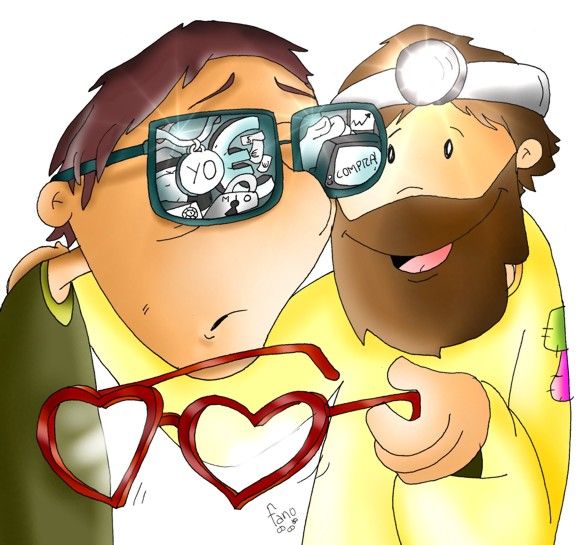 LECTOR: Sí, los lirios que Tú nos pides son la inocencia de nuestros corazones. Nos esforzaremos, pues, durante el curso de este mes consagrado a tu gloria, ¡Oh Virgen Santa!, en conservar nuestras almas puras y sin manchas, y en separar de nuestros pensamientos, deseos y miradas aun la sombra misma del mal.CORO: La rosa, cuyo brillo agrada a tus ojos, es la caridad, el amor a Dios y a nuestros hermanos. Nos amaremos, pues, los unos a los otros, como hijos de una misma familia, cuya Madre eres, viviendo todos en la dulzura de una concordia fraternal.LECTOR: En este mes bendito, procuraremos cultivar en nuestros corazones la humildad, modesta flor que te es tan querida, y con tu auxilio llegaremos a ser puros, humildes, caritativos, pacientes y esperanzados.CORO. :¡Oh María!, haz producir en el fondo de nuestros corazones todas estas amables virtudes; que ellas broten, florezcan y den al fin frutos de gracia, para poder ser algún día dignos hijos de la más Santa y la mejor de las Madres, Amén.(Se escucha música suave y un extracto del poema de Gabriela Mistral “El placer de servir”).GUÍA 1: Toda naturaleza es un anhelo de servicio... Hay una alegría del ser sano y la de ser justo, pero hay, sobre todo, la hermosa, la inmensa alegría de servir. Qué triste sería el mundo si todo estuviera hecho, si no hubiera un rosal que plantar, una empresa que emprender... ¿Y tú, cómo puedes servir?(Se puede danzar o representar la letra de la canción de Axel – El privilegio de dar: http://www.youtube.com/watch?v=sDHJqzzco7M )(También se pueden mostrar algunas palabras significativas de la canción y que entreguen un mensaje: DAR – COMPARTIR – ESPERANZA – PAZ – APOYO  -BONDAD – COMPAÑÍA – RECONCILIACIÓN  -BIEN – CONSUELO – PERDÓN - RISA – AGRADECER – ALEGRÍA  - DIOS).GUÍA 2: Jesús nos demuestra lo que es servir a quienes nos rodean sólo con el afán de dar amor y hacer el bien a otros. Esto también lo fue aprendiendo de su Madre que con su testimonio fue educando a Jesús y abriendo caminos para que Él creciera en el Amor del Padre. Escuchemos atentamente el texto bíblico de hoy:Texto Bíblico: El ciego de Jericó – Marcos 10, 46 – 52LECTOR: Llegaron a Jericó. Y cuando ya salía Jesús de la ciudad seguido de sus discípulos y de mucha gente, un mendigo ciego llamado Bartimeo, hijo de Timeo, estaba sentado junto al camino. Al oír que era Jesús de Nazaret, el ciego comenzó a gritar: – ¡Jesús, Hijo de David, ten compasión de mí! Muchos le reprendían para que se callara, pero él gritaba más aún: – ¡Hijo de David, ten compasión de mí! Jesús se detuvo y dijo: –Llámenlo. Llamaron al ciego y le dijeron: –Ánimo, levántate. Te está llamando. El ciego arrojó su capa, y dando un salto se acercó a Jesús, que le preguntó: – ¿Qué quieres que haga por ti? El ciego le contestó: –Maestro, quiero recobrar la vista. Jesús le dijo: –Puedes irte. Por tu fe has sido sanado. En aquel mismo instante el ciego recobró la vista, y siguió a Jesús. Palabra de Dios. Te alabamos Señor.GUÍA 1: ¿Con qué personaje te identificas más, con el ciego de Jericó que busca ayuda y confía en Jesús o, con Jesús que siempre está dispuesto a ayudar? Ciertamente tenemos un poco de cada uno, a veces necesitamos ayuda y Bartimeo nos invita a ser humildes y honestos para reconocerlo y pedir a otros que nos ayude, pero también tenemos un impulso que brota del corazón para ayudar y ser generosos. Ese es el amor de Dios que germina en ti y en mí, el mismo que en María se hace vida a través de su Hijo.... para un compromiso concreto.Presentación del Signo: aficheGUÍA 2: El signo de este inicio de semana es un afiche para participar en un Concurso de dibujo mariano: “María, mujer servicial”. Con ello se quiere destacar la presencia de María servidora en medio de nuestra comunidad, sintiéndonos todos partes de una gran familia cristiana. Invitamos a un representante de cada curso, estamento y grupo a recibir las bases y participar. La premiación se realizará este jueves durante nuestra oración del mes de María. Cantamos a nuestra Madre:CANTO: AVE MARIA (Lourdes) 1.          Vamos a cantar “ave” noche y día;            y el “ave, María” no cese jamás.             Ave, ave, ave, Maria. (bis) 2.        El mismo saludo que el ángel te dio            repiten tus hijos cantando a una voz. 3.        La buena noticia que él te anunció            nos llena de gozo y enciende de amor. 4.        Tú eres la estrella que anuncias el Sol,            la pronta venida del Dios Salvador. 5.        Alegre viviste tu entrega total            en manos del Padre, con fe sin igual. 6.        Tú eres la Madre del pueblo de Dios.            Tú le das su vida: la fe y el amor. 7.        Tu amor lo probaste al pie de la cruz:            en todo quisiste ser como Jesús. 8.        Tú eres primicia de resurrección:            tu cuerpo está vivo junto al del Señor. 9.        Tú, Madre bendita, nos llenas de luz;            reflejas sin mancha a Dios, a Jesús.LEMA DEL MES:Él es mi Hijo, ¡Síguelo!”.OBJETIVO GENERAL:	“Reflexionar sobre el testimonio de María de Nazaret que nos lleva al encuentro con Jesús comprometido con la vida humana”.SEMANA 4:La sociedad que construimos dialogando juntosOBJETIVO DE LA SEMANA:Expresar el compromiso social dialogando, consensuando y validando a quienes nos rodean, como María nos muestra con su ejemplo de mujer valerosa y sencillaDÍA:MARTES 2 DE DICIEMBREENCARGADOS:Estudiantes de Segundo Ciclo Básico o Grupos Pre - JuvenilesOBJETIVO DEL DÍA:	Valorar la EMPATIA como una actitud generosa de amor hacia los demás que María nos enseña.Abramos los sentidos...Motivación: GUÍA 1: Mirar la vida con los ojos del corazón es un regalo. Descubrir las alegrías, los sueños, las esperanzas y también el dolor es crecer en la generosidad. Si nos interesamos por nuestro prójimo, contagiaremos a muchos otros, y juntos seremos personas más empáticas y solidarias. Nos ponemos en la presencia del Señor, en el nombre del Padre, del Hijo y del Espíritu Santo, Amén....ampliemos la mirada...Desarrollo: (Se escuchan distintas voces en off y con distintos énfasis que repiten la palabra EMPATIA. Se mantienen estas palabras de manera continua. Luego se van agregando Yo soy empático, repitiéndose constantemente, luego Tú eres empático y se sigue repitiendo, hasta conjugar el verbo EMPATIZAR en todas las personas en tiempo presente. La idea es llamar la atención del público utilizando el recurso del canon).(Aparecen mimos representando algunas escenas sobre la apatía. Al terminar su representación se congelan todos expresando una actitud triste).ESCENA 1: Estudiantes llegan al colegio y suena el timbre. Entonces corren a la formación atropellando a cualquiera que esté a su lado.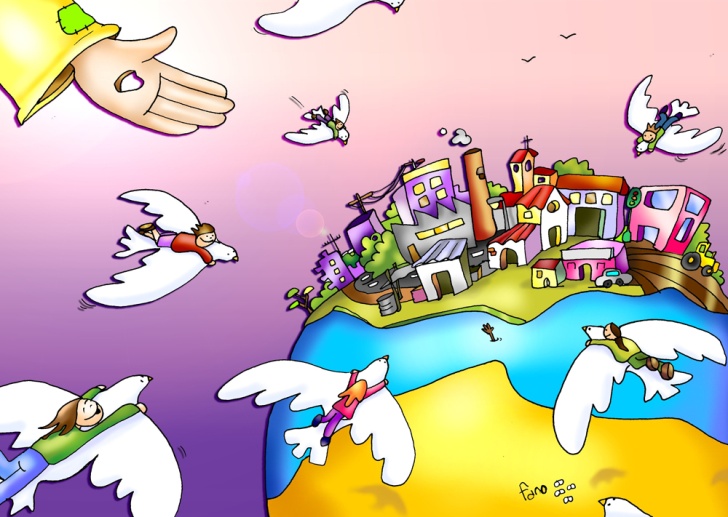 ESCENA 2: Se realiza una colecta y nadie colabora, porque están ocupados estudiando, conversando, escuchando música, hablando por celular, etc. ESCENA 3: Un joven camina por la calle con audífonos puestos y cruza lentamente sin poner atención al semáforo y los autos en efecto dominó para inesperadamente provocando un caos.ESCENA 4: Un grupo de amigos está conversando en su barrio y la vecina baja del colectivo a sus hijos, bolsas, etc. y nadie la ayuda.(Aparecen sorpresivamente unos mimos de colores pintando las caritas con un corazón. En ese momento las personas reviven y van representan nuevamente las escenas, pero de manera positiva).(Se escucha canción “Al corazón de Jesús” de Cristóbal Fones, mientras los mimos se acercan a la comunidad y pintan un corazón en sus manos con témpera o plumones).GUÍA 2: María nos muestra un corazón generoso y preocupado de los demás. Ella de manera silenciosa va regalando gestos de empatía que nos enseñan y hablan de un amor comprometido con la vida a cada momento. Escuchemos atentamente el texto bíblico:Texto Bíblico:  Pentecostés – Hechos 2, 1 – 13LECTOR Cuando llegó el día de Pentecostés, estaban todos reunidos. Y de repente vino del cielo un estruendo como de un viento recio que soplaba, el cual llenó toda la casa donde estaban sentados; y se les aparecieron lenguas repartidas, como de fuego, asentándose sobre cada uno de ellos. Y fueron todos llenos del Espíritu Santo, y comenzaron a hablar en otras lenguas, según el Espíritu les daba que hablasen. Moraban entonces en Jerusalén judíos, varones piadosos, de todas las naciones bajo el cielo. Y hecho este estruendo, se juntó la multitud; y estaban confusos, porque cada uno les oía hablar en su propia lengua. Y estaban atónitos y maravillados, diciendo: Mirad, ¿no son galileos todos estos que hablan? ¿Cómo, pues, les oímos nosotros hablar cada uno en nuestra lengua en la que hemos nacido? Partos, medos, elamitas, y los que habitamos en Mesopotamia, en Judea, en Capadocia, en el Ponto y en Asia, en Frigia y Panfilia, en Egipto y en las regiones de África más allá de Cirene, y romanos aquí residentes, tanto judíos como prosélitos, cretenses y árabes, les oímos hablar en nuestras lenguas las maravillas de Dios. Y estaban todos atónitos y perplejos, diciéndose unos a otros: ¿Qué quiere decir esto? Mas otros, burlándose, decían: Están ebrios.Palabra de Dios. Te alabamos Señor.GUÍA 1: María es la mujer presente que acompaña, que expresa una actitud servicial y empática. Sabe que los apóstoles tienen miedo y, como buena madre, los contiene, los reúne, los cobija en una espera paciente. Es en este relato de Pentecostés donde ella vive también esta experiencia de la venida del Espíritu Santo y, a partir de entonces, vive con mayor fuerza esta nueva misión de animar esta comunidad cristiana que se va formando.... para un compromiso concreto.Presentación del Signo: Caritas felices(Se trata de elaborar unas 10 caritas felices colgantes o como escarapelas, de manera que pueda ser usada por varias personas durante la jornada. El requisito para usarla es haber realizado un gesto empático con otros. En silencio y con autonomía al realizar este gesto, se entrega la carita feliz a otro para que pueda continuar la cadena. La idea es que toda la comunidad se contagie a participar).GUÍA 2: El signo de este día es una carita feliz colgante e itinerante, la cual irá será usada por distintos miembros de la comunidad. El requisito para entregarla a otra persona es tener una actitud empática y, al igual que María, de manera silenciosa ofrecerán esta carita feliz a otro, el cual deberá seguir la cadena de la empatía. Cantamos:CANTO: Madre del silencio.https://www.youtube.com/watch?v=2-87ikbeAS4Como una tarde tranquila,como un suave atardecer,era tu vida sencillaen el pobre Nazaret;y en medio de aquel silencio,Dios te hablaba al corazón.Virgen María,Madre del Señor:danos tu silencio y pazpara escuchar su voz. (bis)Enséñanos, Madre buena,como se debe escucharal Señor cuando nos hablaen una noche estrellada,en la tierra que, dormida,hoy descansa en su bondad.Y sobre todo, María,cuando nos habla en los hombres:en el hermano que sufre,en la sonrisa del niño,en la mano del amigo,en la paz de una oración.LEMA DEL MES:Él es mi Hijo, ¡Síguelo!”.OBJETIVO GENERAL:	“Reflexionar sobre el testimonio de María de Nazaret que nos lleva al encuentro con Jesús comprometido con la vida humana”.SEMANA 4:La sociedad que construimos dialogando juntosOBJETIVO DE LA SEMANA:Expresar el compromiso social dialogando, consensuando y validando a quienes nos rodean, como María nos muestra con su ejemplo de mujer valerosa y sencillaDÍA:MIERCOLES 3 DE DICIEMBREENCARGADOS:Estudiantes Primer Ciclo y Pre Básico o Grupos de InfanciaOBJETIVO DEL DÍA:	Fortalecer el valor de la AMISTAD como signo del compromiso cristiano.Abramos los sentidos...Motivación:GUÍA 1: Los Amigos son un regalo maravilloso. Sin ellos nos sentiríamos tristes y muy solos. Tener amigos es una gran posibilidad para amar como Jesús. Nos ponemos en la presencia del Señor en el nombre del Padre, del Hijo y del Espíritu Santo, Amén....ampliemos la mirada...(Se representa el Cuento “La Jirafa cuello corbata” de Giovanna Vásquez) La jirafa cuello corbata(Giovanna Vásquez C.)Esta era una dama muy alta que vestía sombrero y una capa de manchas.De zapatos de tacón y cartera a rayas,  todos la miraban al pasar por sus casas.Pero un día, enojada ella amaneció, pues una corbata quiso usar para la ocasión.¡Ninguna era la adecuada!, unas cortas, otras anchas  o muy deshilachadas.¡Ay qué pena doña Jirafa! ¡qué triste está y muy preocupada!,Sin vestido ni corbata para su fiesta,Sólo tristeza, sólo tristeza.Si la intención era de gala vestirmucho más fue lo logrado aquí,pues a la puerta llegaron invitadospara arreglar juntos tal holocausto.Don puerco espín, llevó la bufanda de flores y almendras de su casa.Don conejo tejió la falda con zanahorias y brillos de porcelana. Doña osa preparó pasteles de miel y almendras con nueces.Y la mariposa una hoja compartió para secar las lágrimas de su amiga al sol.No había corbata ni traje largo Sólo sonrisas en las caras,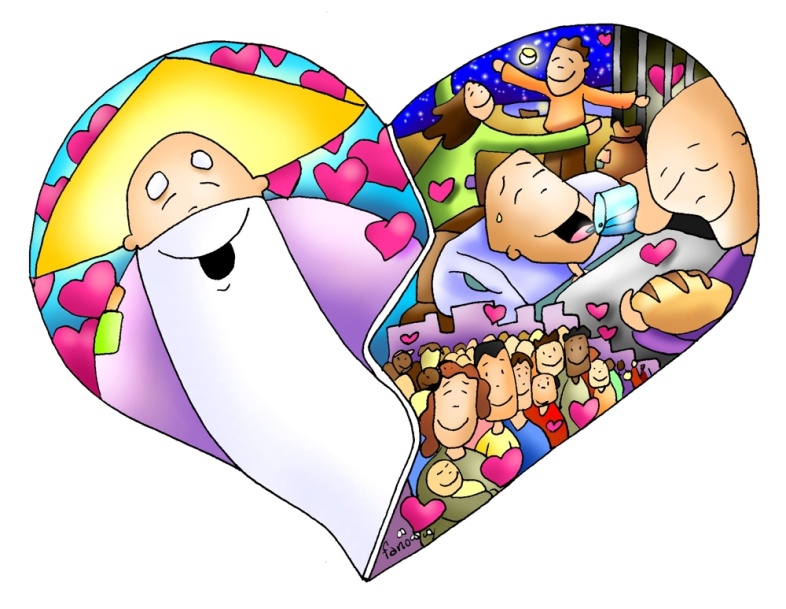 que todos juntos construyeron colocando el alma y el corazón en ello.GUÍA 2: La jirafa de nuestra historia se olvidó de los amigos son el mejor regalo para vivir felices. Junto a nuestros amigos podemos compartir penas, alegrías y crecer en el amor. Escuchemos atentamente el texto bíblico de hoy:Texto Bíblico: El mandamiento del amor - Juan 15, 12-15LECTOR Este es mi mandamiento: Que se amen los unos a otros, como yo les he amado. Nadie tiene mayor amor que este, que dar la vida por sus amigos.  Ustedes son mis amigos, si hacen lo que yo les mando.  Ya no los llamaré siervos, porque el siervo no sabe lo que hace su señor; les llamo amigos, porque todas las cosas que oí de mi Padre, se las he dado a conocer.Palabra de Dios. Te alabamos Señor.GUÍA 1: Jesús nos pide que expresemos el amor a todas las personas sin distinción, con la misma generosidad que María nos ha enseñado. Si amamos con un corazón grande contagiaremos a quienes nos rodean y este mundo será mucho más feliz. ¿Quieres intentarlo? ¡Atrévete!... para un compromiso concreto.Presentación del signo: un caramelo con una invitación a compartir el amor.GUÍA 2: Los caramelos endulzan los momentos, pero el amor endulza la vida. El signo de hoy es un delicioso dulce con una gran invitación para que compartamos la alegría de ser buenos amigos, buenos vecinos, buenos compañeros, buenos hijos y estudiantes. Si nos esforzamos seguro lo lograremos y seremos más felices. Ofrezcamos a nuestra Madre esta intención cantando:CANTO: Mis dos mamás https://www.youtube.com/watch?v=h6mcoxqJkzITengo en casa a mi mamá, 
pero mis mamás son dos: 
en el Cielo está la Virgen, 
que es también mamá de Dios. 

Las dos me quieren a mí, 
las dos me entregan su amor, 
a las dos las busco y las llamo 
y a las dos las quiero yo. 

Cuando llamo a mi mamá, 
ella viene sin tardar. 
Mi Mamá del Cielo viene 
si me acuerdo de rezar. 

Cada día mi mamá 
me da un beso al despertar. 
En el alma llevo el beso 
de mi Madre Celestial.LEMA DEL MES:Él es mi Hijo, ¡Síguelo!”.OBJETIVO GENERAL:	“Reflexionar sobre el testimonio de María de Nazaret que nos lleva al encuentro con Jesús comprometido con la vida humana”.SEMANA 4:La sociedad que construimos dialogando juntosOBJETIVO DE LA SEMANA:Expresar el compromiso social dialogando, consensuando y validando a quienes nos rodean, como María nos muestra con su ejemplo de mujer valerosa y sencillaDÍA:JUEVES 4 DE DICIEMBREENCARGADOS:Apoderados, Directivos y Administrativos o Pastoral Familiar y Religiosos/asOBJETIVO DEL DÍA:	Reconocer a través de la ESCUCHA atenta de María el valor de quienes nos rodean y forman parte de nuestra comunidad.Abramos los sentidos...Motivación:GUÍA 1: Al finalizar el año en  los trabajos, colegios, comunidades, instituciones, incluso  en las familias, se  realiza el juego del amigo secreto, regalando algo especial para la persona sorteada. Hoy recordaremos esta actividad para escuchar con atención y reconocer las cualidades de quienes forman parte de nuestra comunidad, imitando la mirada atenta de María para preocuparse de quienes le rodeaban. Nos ponemos en la presencia del Señor, en el nombre del Padre, del Hijo y del Espíritu Santo, Amén....ampliemos la mirada...Desarrollo: 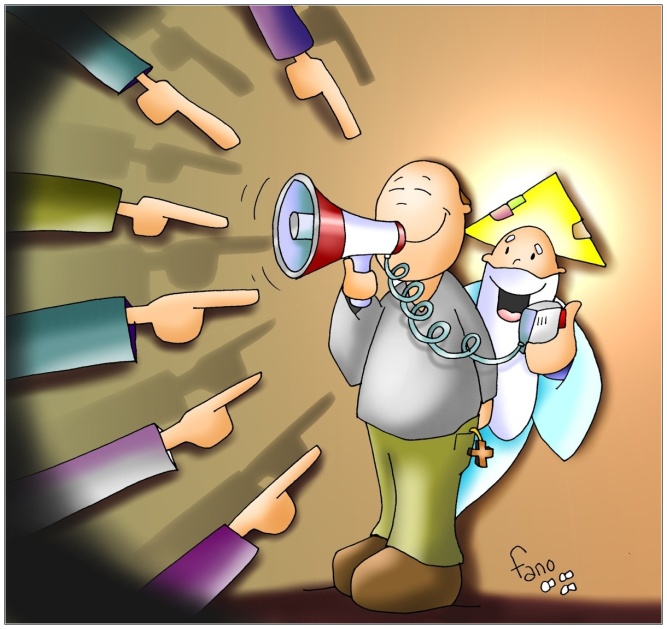 GUÍA 2: El amigo secreto es una oportunidad para detenerse y pensar en los demás. Es un tiempo maravilloso para reconocer las cualidades y dedicar nuestro tiempo y cariño en buscar el regalo adecuado para ellos. GUÍA 1: Esto implica desarrollar una actitud de escucha. Sin embargo, no sólo hablar garantiza a una persona el ser escuchada. Los profetas son un ejemplo de ello, pues muchas veces intentaron que la gente los escuchara como mensajeros de Dios y no todos lo hicieron.  Coloquemos atención al siguiente texto bíblico que nos habla de la escucha del corazón:Texto Bíblico: No hay nada oculto que no haya de ser manifestado - Marcos 4, 21-23LECTOR También les dijo: ¿Acaso se trae la luz para ponerla debajo del mueble, o debajo de la cama? ¿No es para ponerla en el candelero? Porque no hay nada oculto que no haya de ser manifestado; ni escondido, que no haya de salir a luz. Si alguno tiene oídos para oír, oiga.Palabra de Dios. Te alabamos Señor.GUÍA 2: Jesús nos enseña una actitud de escucha activa. No basta sólo con quedarse callados para oír lo que otro dice, sino que es necesario abrir el corazón y disponer la voluntad para acoger y comprender ese mensaje. Es como la vela que da luz en el candelero. Podemos recibir la vela y guardarla en el cajón o podemos encenderla cada vez que necesitemos alumbrar. GUÍA 1: Esta misma actitud de escucha atenta es la que hoy te invitamos a cultivar preparando el regalo del amigo secreto que hoy sortearemos, pero de manera ampliada. Se trata de que como cursos, grupos, estamentos, etc. juguemos, observando las cualidades de cada la comunidad que nos tocó como amigo secreto y el día de mañana les regalemos una tarjeta de saludos durante el buenos días.... para un compromiso concreto.Presentación del signo: dinámica del Amigo Secreto.GUÍA 2: El signo de este día será justamente esta dinámica del Amigo Secreto. Invitamos a un representante de cada comunidad para que sortee su amigo secreto y con una actitud de escucha atenta preparen el regalo que mañana compartiremos. (Se coloca música de fondo y se sortea en Amigo secreto. Se puede colocar los nombres de las comunidades visiblemente para reconocer quienes participan y se entrega un cirio encendido para terminar con una oración a nuestra Madre).GUÍA 1: Confiando esta intención a María que nos lleva hacia Jesús decimos juntos:Dios te Salve Maríallena eres de graciaEl Señor está contigo.Bendita eres entre todas las mujeresy bendito es el fruto de tu vientre, Jesús.Santa María, Madre de Dios, ruega por nosotros pecadoresahora y en la hora de nuestra muerte. Amén.GUÍA 2: También ofrecemos esta oración por el Papa Francisco quien en su rol de  Pastor de la Iglesia día a día ejercita la escucha atenta de su pueblo, para que el Espíritu Santo le anime en su vocación de pastor, decimos juntos....Dios te Salve Maríallena eres de graciael señor está contigo.Bendita eres entre todas las mujeresy bendito es el fruto de tu vientre, Jesús.Santa María, Madre de Dios, ruega por nosotros pecadoresahora y en la hora de nuestra muerte. Amén.GUÍA 1: Finalmente, ofrecemos esta tercera oración para que, por la intercesión de María los diversos países y comunidades que viven en conflicto puedan descubrir el valor de la escucha para dialogar y consensuar y así avanzar juntos compartiendo y cuidando la vida. Decimos juntos...Dios te Salve Maríallena eres de graciael señor está contigo.Bendita eres entre todas las mujeresy bendito es el fruto de tu vientre, Jesús.Santa María, Madre de Dios, ruega por nosotros pecadoresahora y en la hora de nuestra muerte. Amén.LEMA DEL MES:Él es mi Hijo, ¡Síguelo!”.OBJETIVO GENERAL:	“Reflexionar sobre el testimonio de María de Nazaret que nos lleva al encuentro con Jesús comprometido con la vida humana”.SEMANA 4:La sociedad que construimos dialogando juntosOBJETIVO DE LA SEMANA:Expresar el compromiso social dialogando, consensuando y validando a quienes nos rodean, como María nos muestra con su ejemplo de mujer valerosa y sencillaDÍA:VIERNES 5 DE DICIEMBREENCARGADOS:Profesores y Asistentes de la Educación / Catequistas y AsesoresOBJETIVO DEL DÍA:	Motivar actitudes comprometidas de SOLIDARIDAD en la vida cotidiana a ejemplo de María.Abramos los sentidos...Motivación:GUÍA 1: En ocasiones al terminar el año escolar es común jugar al amigo secreto. Esta dinámica nos pide pensar en la persona sorteada y dedicarle nuestra atención para preparar su regalo. Siguiendo este ejemplo, como comunidad hemos realizado un amigo secreto ampliado, donde los cursos (o grupos) hemos sacado al azar el nombre de otros y con ello, hemos sido invitados a observar sus cualidades que aportan a la comunidad. Nos ponemos en la presencia del Señor, en el nombre del Padre, del Hijo y del Espíritu Santo, Amén....ampliemos la mirada...GUÍA 2: Al finalizar el Mes dedicado a nuestra Madre, les invitamos a mirar el camino recorrido durante este tiempo. Durante la primera semana intentamos miramos la realidad en la que vivimos con una mirada atenta como la de María; en la segunda semana, expresamos los sueños  que tenemos de la sociedad iluminados por la experiencia de la familia de Nazaret; en la tercera semana valoramos las propuestas juveniles para comprometerse con la dignidad humana a ejemplo de María; y la cuarta semana expresamos el compromiso social dialogando, consensuando y validando a quienes nos rodean como María nos muestra con su ejemplo de mujer valerosa y sencilla.GUÍA 1: Todo este caminar se resume en una sola intención, seguir a María que nos lleva hacia su Hijo, el cual nos muestra el verdadero compromiso con la vida humana. El Evangelio que nos iluminó el primer día fue las Bodas de Caná y también hoy nos despide para recordarnos este compromiso de estar atento a quienes nos rodean y siempre dispuestos a ayudar respetando la dignidad de todos. Escuchemos con atención:(El texto bíblico puede ser representado por distintas personas de la comunidad)Texto Bíblico: La bodas de Caná. Juan 2.1-12LECTOR: Al tercer día se hicieron unas bodas en Caná de Galilea;  y estaba allí la madre de Jesús.  Fueron también invitados a las bodas Jesús y sus discípulos.  Al faltar el vino,  María le dijo a Jesús: «No tienen vino».  Jesús respondió: «¿Qué quieres que haga?  Aún no ha llegado mi hora». Su madre dijo a los que servían: «Hagan lo que Él les diga». Estaban allí seis tinajas de piedra para agua,  conforme al rito de la purificación de los judíos,  en cada una de las cuales cabían dos o tres cántaros. Jesús les dijo: «Llenen estas tinajas de agua».  Y lo hicieron.  Entonces les dijo: Sáquenlas ahora,  y llévenlas al mayordomo.  Y así lo hicieron. Cuando el mayordomo probó el agua hecha vino,  sin saber él de dónde era,  aunque lo sabían los sirvientes que habían sacado el agua,  llamó al esposo, y le dijo: «Todo hombre sirve primero el buen vino,  y cuando ya han bebido mucho,  entonces el inferior;  más tú has reservado el buen vino hasta ahora». Este principio de señales hizo Jesús en Caná de Galilea,  y manifestó su gloria;  y sus discípulos creyeron en él. Después de esto descendieron a Cafarnaúm  Él,  su madre,  sus hermanos y sus discípulos;  y estuvieron allí no muchos días.Palabra de Dios. Te alabamos Señor.(Aparecen carteles con la reflexión mientras se escucha la música de motivación)CARTEL 1: (Se lee en off frase del Evangelio: “Allí estaba la Madre de Jesús”. Y aparece la frase reflexiva)  ¡Estar presentes, involucrarnos con la comunidad!CARTEL 2: (Se lee en off frase del Evangelio: “Hagan lo que Él les diga”. Y aparece la frase reflexiva) ¡Abrir el corazón para escuchar a Jesús!CARTEL 3: (Se lee en off frase del Evangelio: “Tú has servido el buen vino hasta ahora”.    Y aparece la frase reflexiva) ¡Dar lo mejor de sí y comprometerse con la vida!CARTEL 4: (Se lee en off frase del Evangelio: “Y sus discípulos creyeron en Él”. Y aparece la frase reflexiva) ¡Creer en Jesús es Amar a todos sin distinción!GUÍA 2: María nos muestra a su Hijo y nos enseña con humildad a ofrecer lo mejor de cada uno. El compartir con sencillez lo que somos, es decir, la vida, enriquecemos la comunidad y sembramos alegría en los corazones de todos.... para un compromiso concreto.Presentación del Signo: El “Amigo Secreto”GUÍA 1: El signo de este día representa la atención y cariño que hemos puesto en reconocer a nuestro “amigo secreto”. Le dedicamos tiempo, esfuerzo, entrega. Este es la invitación a estar atentos con todos quienes nos rodean no sólo a través de esta dinámica sino que a diario, a cada minuto, a cada momento y verás como los días se llenan de miradas más brillantes y transparentes y se dibujan más sonrisas en el rostro y en el alma.  Mientras cantamos a nuestra Auxiliadora invitamos a los representantes de cada comunidad que entregue su regalo al “amigo secreto”.CANTO: Auxiliadora de Don BoscoEres María madre nuestraEsclava humilde del señorEres purísima doncellaHoy te cantamos con amorEres María desde siempreEres el cántico de hoy Ave, Ave María, AveAve, Ave María ,AveEres la guía de Don BoscoLa madre de la juventud Auxiliadora de la iglesiaDe todo el pueblo de DiosMaría eres desde siempre La guía de la juventudAve, Ave María, AveAve, Ave María ,AveEres el grito de esperanzaEres el canto del amorBendito el fruto de tu vientreQue con nosotros se quedoEl Emmanuel Dios con nosotrosAquel que su vida entregoAve, Ave María, AveAve, Ave María ,AveSon tantos jóvenes caídosA los que ay que levantar Son tantas manos lastimadasQue con amor hay que vendar Eres María nuestro ejemploLa madre de la caridad Ave, Ave María, AveAve, Ave María ,Ave